REFERENCESAhmadi, D. M. R. (2018). The Use of Technology in English Language Learning: A Literature Review. International Journal of Research in English Education, 3(2), 115–125. https://doi.org/10.29252/ijree.3.2.115Almeida, F. (2018). Strategies to perform a mixed methods study. European Journal of Education Studies , 5(1), 131–151. https://doi.org/10.5281/zenodo.1406214Arafah, B., & Ahmad, D. (2020). Word Wall Media: An Effective Teaching Technique to Enrich Students’ Vocabulary in Secondary Level of Education. International Journal of Advanced Science and Technology, 29(5), 13228– 13242. https://ssrn.com/abstract=3653534Bayad Jama Ali, G. A. (2021). Vocabulary Learning Strategies and Foreign Language Acquisition. Vocabulary Learning Strategies and Foreign Language Acquisition, 6(3), 1–197. https://doi.org/10.22161/ijelsBueno, M., Perez, F., Valerio, R., Mareth, E., & Areola, Q. (2022). a Usability Study on Google Site and Wordwall.Net: Online Instructional Tools for Learning Basic Integration Amid Pandemic. Journal of Global Business and Social Entrepreneurship (GBSE), 7(23), 24621714. www.gbse.com.myÇil, E. (2021). The effect of using wordwall.net in increasing vocabulary knowledge of 5th grade EFL students. Language Education & Technology (LET Journal), 1(1), 21–28. http://langedutech.comCreswell, J. W. (2014). Research Design. In Sage Publications (4th ed., Vol. 2, Issue 5).Dauletbaevna, U. A. (2022). The Importance of Teaching Vocabulary. Journal of Pedagogical Inventions and Practices, 2020–2022. https://zienjournals.com/index.php/jpip/article/view/984%0Ahttps://zienjourna ls.com/index.php/jpip/article/download/984/795Dawamuddin, Y. (2021). the Effectiveness of Teaching Vocabulary By Using Picture Media Toward Students’ Speaking Ability At Eighth Grade Students ofSmp It Al Asror Sekampung. Journal of English Development, 1(1), 53–61. https://doi.org/10.25217/jed.v1i01.1424Fakhruddin, A. A., Firdaus, M., & Mauludiyah, L. (2021). Wordwall Application as a Media to Improve Arabic Vocabulary Mastery of Junior High School Students. Arabiyatuna : Jurnal Bahasa Arab, 5(2), 217. https://doi.org/10.29240/jba.v5i2.2773Istifaroh, A. (2021). Development of Web-Based Learning Media. The 12th International Conference On Lesson Study (ICLS-XII), 12th(9-12 September), 212–220.Jamaludin, S. (2021). Drama in English Story Telling and Practice for Students’ Fluency. Jurnal Dialektika Program Studi Pendidikan …, 9(1), 1–24. https://ns3.peradaban.ac.id/index.php/jdpbi/article/view/720%0Ahttps://ns3.pe radaban.ac.id/index.php/jdpbi/article/download/720/563Jannah, M., & Syafryadin, S. (2022). EFL students’ perspectives on the use of Wordwall.net as vocabulary learning media. ELT Forum: Journal of English Language Teaching, 11(2), 115–124. https://doi.org/10.15294/elt.v11i2.57120Kholis, M. N., Fitriani, L., Gunawan, R., Afyuddin, M. S., & Nuryani, N. (2022). Can Wordwall Application Improve Students’ Arabic Mastery? Al-Ta’rib : Jurnal Ilmiah Program Studi Pendidikan Bahasa Arab IAIN Palangka Raya, 10(2), 159–170. https://doi.org/10.23971/altarib.v10i2.4388Kim, T. K. (2015). T test as a parametric statistic. Korean Journal of Anesthesiology, Table 2, 167–206. https://doi.org/10.4324/9781315686875-6Lenaini, I. (2021). Teknik Pengambilan Sampel Purposive Dan Snowball Sampling. Jurnal Kajian, Penelitian & Pengembangan Pendidikan Sejarah, 6(1), 33–39. p-ISSN 2549-7332 %7C e-ISSN 2614-1167%0DMajid, U. (2018). Research Fundamentals: Study Design, Population, and Sample Size. Undergraduate Research in Natural and Clinical Science and Technology (URNCST) Journal, 2(1), 1–7. https://doi.org/10.26685/urncst.16Matt, D., Banseng, S., Gerry, D., & Handrianto, C. (2022). Effect of Wordwall inTeaching Malay Literature Component Amongs Form One Students. International Journal of Education, Technology and Science (IJETS), 2(3), 279–287. https://globets.org/journal/index.php/IJETS/article/view/56/38Mertha, I. W. (2019). History Learning Based on Wordwall Applications to Imrpve Student Learning Results Class X IPS in MA As’adiyah Ketapang. Journal of Curriculum and Teaching, 4(1), 605–612.Mujahidin, A. A., Salsabila, U. H., Hasanah, A. L., Andani, M., & Aprillia, W. (2021). Pemanfaatan Media Pembelajaran Daring (Quizizz, Sway, dan Wordwall) Kelas 5 di SD Muhammadiyah 2 Wonopeti. Innovative: Journal Of Social Science Research, 1(2), 552–560. https://doi.org/10.31004/innovative.v1i2.3109Muntaza, F., Dhiyaa, A., & Haqq, U. (2022). The Effectiveness of WordwallApplication Learning Media on Students ’ Cognitive Development at SMK Al Firdaus Banyuwangi. 1(2), 40–48.Nauval, E. D. (2022). The effect of wordwall game on the students vocabulary mastery. Jurnal Penelitian, Pendidikan, Dan Pembelajaran. http://riset.unisma.ac.id/index.php/jp3/article/view/19099%0Ahttp://riset.unis ma.ac.id/index.php/jp3/article/viewFile/19099/14446Niati, D. R., Siregar, Z. M. E., & Prayoga, Y. (2021). The Effect of Training on Work Performance and Career Development: The Role of Motivation as Intervening Variable. Budapest International Research and Critics Institute (BIRCI-Journal): Humanities and Social Sciences, 4(2), 2385–2393. https://doi.org/10.33258/birci.v4i2.1940Nikijuluw, R. C. G. V. (2020). Vocabulary Journal Strategy: One Way To Help Students’ Vocabulary. Jurnal Tahuri, 17(1), 1–7. https://doi.org/10.30598/tahurivol17issue1page1-7Ovan, O., & Saputra, A. (2020). CAMI: Web-Based Application to Test Validity and Reliability of Research Instruments. JETL (Journal of Education, Teaching and Learning), 5(2), 244. https://doi.org/10.26737/jetl.v5i2.2032Putri, R. N., & Sulistianingsih, E. (2020). The Effect of Probing – Prompting Technique on Reading Achievement. 4(1), 11–17. https://doi.org/10.31002/metathesis.v4i1.1699Quraisy, A. (2020). Data Normality Using Kolmogorov-Smirnov and Shapiro-Wilk Tests. J-HEST Journal of Health Education Economics Science and Technology, 3(1), 7–11.Sentani, A. D., Yudianto, A., & Rahmat, D. (2022). Implementasi Game Wordwall untuk Meningkatkan Hasil Belajar Bahasa Inggris di Kelas X SMK Muhammadiyah 1 Kota Sukabumi. JPTIV (Jurnal Pendidikan Teknologi Informasi Dan Vokasional ), 4(1), 1–8.Sulistianingsih, E., & Aflahatun, N. (2021). Digital Storytelling: Computer Based Learning Activity to Enhance Young Learner Vocabulary. SSRN Electronic Journal, 1–9. https://doi.org/10.2139/ssrn.3736914Sulistianingsih, E., Febriani, R., & Pradjarto, J. (2019). The Effect of Interactive Board Games (IBG) on Vocabulary Achievement. Langkawi: Journal of The Association for Arabic and English, 5(2), 127. https://doi.org/10.31332/lkw.v5i2.1458Surmanov, S., & Azimova, M. (2020). Analysis of Difficulties in Vocabulary Acquisition. Article in The Journal of Legal Studies, 6(1), 144–155. www.thelawbrigade.comSurucu, L., & Maslakci, A. (2020). Business & Management Studies : Business & Management Studies: An International Journal, 8(3), 2694–2726.Susanto, A. (2017). the Teaching of Vocabulary: a Perspective. Jurnal KATA, 1(2), 182. https://doi.org/10.22216/jk.v1i2.2136Taherdoost, H. (2016). How to Design and Create an Effective Survey / Questionnaire ; A Step by Step Guide Hamed Taherdoost To cite this version : HAL Id : hal-02546800 How to Design and Create an Effective Survey / Questionnaire ; A Step by Step Guide. International Journal of Academic Research in Management (IJARM), 5(January 2016), 37–41.https://ssrn.com/abstract=3224226%0Ahttps://www.researchgate.net/publicati on/319998002_How_to_Design_and_Create_an_Effective_SurveyQuestionnai re_A_Step_by_Step_GuideTamba, N., Yun, F., Ginting, A., Stasya, A., Sari, P., Studi, P., Bahasa, P., Katolik, U., & Thomas, S. (2022). Improving Students ’ Vocabulary Mastery Through the Application ff Word Wall Strategy to the Tenth Grade Students of Sma.6(1), 47–57.Tanjung, S., Rahmansyah, H., & Siregar, S. R. (2020). The Effect ff Hangman Game on Students ’ Vocabulary Mastery ( A Study at The Eighth Grade of Smp Negeri 1 Padang Bolak 2019 / 2020 Academic Year ) I . Introduction Vocabulary is a basic of language and it is very important to be. 2(3), 77–89.Zaen, F. N. W., & Fauzi Miftakh, I. P. (2022). The Use of Wordwall Media to Enrich Students Vocabulary Size in EFL Class. Jurnal Ilmiah Wahana Pendidikan, 8(19), 127–136.APPENDICES61Appendices 1 : The Recapitulation of Validity Test ItemAppendices 2 : Lesson Plan Experimental ClassRENCANA PELAKSANAAN PEMBELAJARAN (RPP)Sekolah	: SMA N 1 BojongMata Pelajaran	: Bahasa InggrisKelas/Semester	: XI/GenapMateri Pokok	: Personal LettersAlokasi Waktu	: 3 Minggu x 2 Jam Pelajaran @40 MenitKompetensi IntiKI-1 dan KI-2: Menghayati dan mengamalkan ajaran agama yang dianutnya. Menghayati dan mengamalkan perilaku jujur, disiplin, santun, peduli (gotong royong, kerjasama, toleran, damai), bertanggung jawab, responsif, dan pro-aktif dalam berinteraksi secara efektif sesuai dengan perkembangan anak di lingkungan, keluarga, sekolah, masyarakat dan lingkungan alam sekitar, bangsa, negara, kawasan regional, dan kawasan internasional”.KI 3: Memahami, menerapkan, dan menganalisis pengetahuan faktual, konseptual, prosedural, dan metakognitif berdasarkan rasa ingin tahunya tentang ilmu pengetahuan, teknologi, seni, budaya, dan humaniora dengan wawasan kemanusiaan, kebangsaan, kenegaraan, dan peradaban terkait penyebab fenomena dan kejadian, serta menerapkan pengetahuan prosedural pada bidang kajian yang spesifik sesuai dengan bakat dan minatnya untuk memecahkan masalahKI4: Mengolah, menalar, dan menyaji dalam ranah konkret dan ranah abstrak terkait dengan pengembangan dari yang dipelajarinya di sekolah secara mandiri, bertindak secara efektif dan kreatif, serta mampu menggunakan metode sesuai kaidah keilmuanKompetensi Dasar dan Indikator Pencapaian Kompetensi63Tujuan PembelajaranSetelah mengikuti proses pembelajaran, peserta didik diharapkan dapat:Menemukan perbedaan dan persamaan dari beberapa personal letters untuk beberapa acara yang berbedaMengidentifikasi dan menyebutkan bagian-bagian dari undangan dengan ucapan dan tekanan kata yang benarMemahami struktur teks personal lettersMemahami unsur kebahasaan dari undangan resmiMembuat personal letters terkait kegiatan sekolahMenampilkan undangan dengan menempelkan di dinding kelas dan bertanya jawab dengan pembaca (siswa lain, guru) yang datang membacanyaMateri PembelajaranFungsi SosialMenjaga hubungan interpersonal dalam konteks resmiStruktur Teks Dapat mencakup:SapaanIsiPenutupUnsur KebahasaanUngkapan dan istilah yang digunakan dalam undangan resmiNomina singular dan plural dengan atau tanpa a, the, this, those, my, their, dsb.Ucapan, tekanan kata, intonasi, ejaan, tanda baca, dan tulisan tanganTopikAcara formal yang terkait dengan sekolah, rumah, dan masyarakat yang dapatmenumbuhkan perilaku yang termuat di KIMultimediaLayout yang membuat tampilan teks lebih menarik.Metode PembelajaranPendekatan	: SaintifikModel Pembelajaran	: Discovery learning, Problem Based Learning (PBL)Metode	: Tanya jawab, wawancara, diskusi dan bermain peranMedia PembelajaranMediaWorksheet atau lembar kerja (siswa)Lembar penilaianAlat/BahanPenggaris, spidol, papan tulisLaptop & infocusSumber BelajarBuku Penunjang Kurikulum 2013 Mata Pelajaran Bahasa Inggris Kelas XI, Kemendikbud, Revisi Tahun 2016Kamus Bahasa InggrisPengalaman peserta didik dan guruLangkah-Langkah PembelajaranPenilaian Hasil PembelajaranSikapPenilaian ObservasiPenilaian observasi berdasarkan pengamatan sikap dan perilaku peserta didik sehari-hari, baik terkait dalam proses pembelajaran maupun secara umum. Pengamatan langsung dilakukan oleh guru. Berikut contoh instrumen penilaian sikapKeterangan :BS : Bekerja SamaJJ : JujurTJ : Tanggun JawabDS : DisiplinCatatan :Aspek perilaku dinilai dengan kriteria:100	= Sangat Baik75	= Baik50	= Cukup25	= KurangSkor maksimal = jumlah sikap yang dinilai dikalikan jumlah kriteria = 100 x 4 = 400Skor sikap = jumlah skor dibagi jumlah sikap yang dinilai = 275 : 4 = 68,75Kode nilai / predikat :75,01 – 100,00	= Sangat Baik (SB)50,01 – 75,00	= Baik (B)25,01 – 50,00	= Cukup (C)00,00 – 25,00	= Kurang (K)Format di atas dapat diubah sesuai dengan aspek perilaku yang ingin dinilaiPenilaian DiriSeiring dengan bergesernya pusat pembelajaran dari guru kepada peserta didik, maka peserta didik diberikan kesempatan untuk menilai kemampuan dirinya sendiri. Namun agar penilaian tetap bersifat objektif, maka guru hendaknya menjelaskan terlebih dahulu tujuan dari penilaian diri ini, menentukan kompetensi yang akan dinilai, kemudian menentukan kriteria penilaian yang akan digunakan, dan merumuskan format penilaiannya Jadi, singkatnya format penilaiannya disiapkan oleh guru terlebih dahulu. Berikut Contoh format penilaian :Catatan :Skor penilaian Ya = 100 dan Tidak = 50Skor maksimal = jumlah pernyataan dikalikan jumlah kriteria = 4 x 100 = 400Skor sikap = (jumlah skor dibagi skor maksimal dikali 100) = (250 : 400) x 100 = 62,50Kode nilai / predikat :75,01 – 100,00	= Sangat Baik (SB)50,01 – 75,00	= Baik (B)25,01 – 50,00	= Cukup (C)00,00 – 25,00	= Kurang (K)Format di atas dapat juga digunakan untuk menilai kompetensi pengetahuan dan keterampilanPenilaian Teman SebayaPenilaian ini dilakukan dengan meminta peserta didik untuk menilai temannya sendiri. Sama halnya dengan penilaian hendaknya guru telah menjelaskan maksud dan tujuan penilaian, membuat kriteria penilaian, dan juga menentukan format penilaiannya. Berikut Contoh format penilaian teman sebaya :Nama yang diamati	: ...Pengamat	: ...Catatan :Skor penilaian Ya = 100 dan Tidak = 50 untuk pernyataan yang positif, sedangkan untuk pernyataan yang negatif, Ya = 50 dan Tidak = 100Skor maksimal = jumlah pernyataan dikalikan jumlah kriteria = 5 x 100 = 500Skor sikap = (jumlah skor dibagi skor maksimal dikali 100) = (400 : 500) x 100 = 90,00Kode nilai / predikat :75,01 – 100,00	= Sangat Baik (SB)50,01 – 75,00	= Baik (B)25,01 – 50,00	= Cukup (C)00,00 – 25,00	= Kurang (K)Penilaian PengetahuanTabel Penilaian Aspek PengetahuanPenilaian KeterampilanPenilaian Presentasi/MonologNama peserta didik:		Kelas:  	Rubrik untuk Penilaian Unjuk KerjaPenilaian Kemampuan MenulisSkor PenilaianRemidialBagi peserta didik yang telah mencapai target pembelajaran sebelum waktu yang telah dialokasikan berakhir, perlu diberikan kegiatan pengayaan.PengayaanBagi peserta didik yang belum mencapai target pembelajaran pada waktu yang telah dialokasikan, perlu diberikan kegiatan remedial.Bojong, May 2023 MahasiswaRiza Untoro Jati NPM. 1619500052Appendices 3 : Instrument Test (Post Test)Post-TestStudents must obey these rules :Fill the personal data such as Name, Class and Presence Number in Capital Letters.Answer the questions 40 Multiple Choices.Don't open another websites. Do it by yourself!Ariani : It's only 10 a.m, but the sun shines so bright. .. (1)Jihan : Okay. I'll bring it it with me. Please complete the blank dialog above!I suggest you to use some sunblock to protect your skin.How about walking in the park?I recomend you to stay at home.Do you want to play outside?Will it rain today.Viko : Why do you peel some bananas, mom?Mother : I want to make some glass of banana juice. Do you want to taste it?Viko : Yes, I'd love it …. (2)Mother : Sure. Please help me to get the sugar. Viko : With pleasure, Mom.Please complete the blank dialog above!What flavour is it?Do you make it yourself?Do you want some too?Do you need help?I suggest you to make more.Teks for questions 3 and 6!Great Jasmine Street No. 47`	780126 CaliforniaJune 2219, 2023Dear Irene,I'm sure you will be happy to hear that want to come to New York next month. I havetwo concert tickets of the SummerMusic Festival. They will perform on August 30th, 2023 at 6p.m. I want to watch itwith you and we can spend the holiday together after the final exam.I will stay about a week there so we will have lots of time to spend together. It's very nice to have holiday with you and watch the concert of our favourite group bands. If it's possible, I will stay in your house of course with your parents permission. Howeverif it's not possible, I will find the nearest hotel from your residence.I can't wait for that moment. Reply me soon after you get this letter. I'm lookingforward to see you soonMuch love JovankaWhat is the goal of the text?To persuade Irene to watch the music festival.To describe the ticket for the music festival.To inform Irene that Jovanka will come to New York.To retell the experience in watching the music festival.To inform about the music festival to Irene.What does Jovanka have?Final exam resultTicket for festivalA holiday story bookFavourite groups band albumConcert videoWhat permission does Jovanka need?To watch music festivalTo find the nearest hotel in New YorkTo stay in Irene's house for a weekTo have holiday in New YorkTo spend the holiday together with IreneFrom the text, we know that ….Jovanka lives in Red Rose streetThe music festival lasts for a weekJovanka will stay at the hotel with IreneJovanka will go to New York after the finl examIrene is the sender of the letterThe text is for number 5 to 7!Cyber bullying is bullying through a mobile phone or online for example by email, instant messenger, or on social network sites. In my opinion, cyber bullying is just asserious as physical bullying.Cyber bullying includes an sending mean messages,sharing photos without permission, and not letting someone be part of an online group. This can really affect the bullied in their real life. Studies shows that cyber bullying hasthe similar pain or as physical bullying. I recommend that we have to stop any form of bullying.What does the text tell us about ?The description of cyber bullying.The experience in cyber bullying.The persuasion for people to stop cyber bullying.The way to to stop cyber bullying.The general information of cyber bullying."Cyber bullying includes an sending mean messages,	" *The underlined word is similar in meaning with ....AshamePenitentRegretHarmfulMalicious"I recommend that we have to stop any form of bullyingThe underlined pronoun refers to ....The readerThe writerThe reader an the writerCyber bullyingThe responsibilityVania : Roads and public areas should be free of garbages. Listia : …. (8) it will make the road's user safe and comfortable Please complete the blank dialog above!Are you sure?I agree with that.I disagree with it.I can't say the right thing.Can I see it at schoolDialogue for number 9 and 10!Nayla : I think this handicraft is so unique. Do you agree with that?Sekar : I disagree about it. It has untidy parts which can reduce its beauty. Nayla : Well, you are right about it but the untidy part can show its unique.Sekar : You're right about that.The underlined sentences expresses ....DisagreementOpinionSuggestionAgreementHelp offer" But the untidy part can show its unique."The underlined word is similar in meaning with ....UselessBeautifulNot wellImperfectPredictable"If we plant more, it will be stuffed."Which one is similar meaning with the underlined word?FulfillEmptyTrialCrammedCrowdedShena : Do you know that there will be a band parade competition at the school tomorrow? …. (12)Belva : Well, I'm not sure about it. I need to finish my group project tomorrow.Shena : But, all student need to be there.Belva : Really? I will attend it. Shena : Okay, I will come with you. Please complete the blank dialog above!What will you do?What it is about?Are you going somewhere?Will you attend it?Do you have any invitation?"Sincerely"What part of an invitation letter is it?LetterheadSalutationOpeningDateClosing"Those variations of English are used as the first language in those particular countries.”What is the synonym of the underlined word?PublicSpecialExtraAdditionCore‘"Write back soon."The underlined word is similar in meaning with ....ImmediatlyEarilerFutureGraduallyLaterSabrina runs so fast …. coming late to school.Because ofHoweverBecauseSoThere forSaina : Hi paul	(19) the help of you, I got the change for today'sfree ticket Bandung-Jakarta train. Thank you so much. Paul : You're welcomePlease complete the blank dialog above!BecauseSo thatDue toSoThanks toSamantha tried to fic her bicycle her self	nobody help her. Please complete the blank dialog above!Due toSo thatBecauseBecause ofSoThe man looks very desperate …. he cannot do anything else.SuchThatDue toSoThusHe was so rich, … he shared some food and some gifts to children around here.SinceThereforeBecause ofAs itForthe Ministry visit the meeting postponed.BecauseThereforBecause ofAltoughDue toThe man looks very desperate …. he cannot do anything else.SuchThatDue toSoThusThe teacher was so assertive, …. his students respect him.SinceThereforBecause ofAs ifFor"Like thunder, gonna shake the ground." What figurative language is in the sentence?SimileIdiomPersonificationHyperbolaSymbolismthe Headmaster visits my class, we can finish the assignment ontime.BecauseThere forBecause ofAltoughtDue to"The earth is actually closer to the sun in winter than it is in summer but you would be forgiven for thinking that this cannot be true after looking out of your window on acold and frosty morning.The underlined word is closest meaning with ....FrigidHeatWarmTorridDeepThe city park is destructed … the hurricane.Because ofBecauseSo thatSinceThereforThey had just been living in that house for two years when ….  by fire.DestroyedHad destroyedWas destroyedBe destroyedWas destroyingThe storybooks …. by Kiara at home yesterday.Are collectedIs collectedWas collectedBe collectedWere collectedThe writer …. by the publisher to talk about her newest book last Wednesday.Is calledWas calledIs being calledWas being calledWill be calledThe cake …. by the little children right now.Is eatenWas eatenIs being eatenHas been eatenWill be eaten"They also deny the rumour."The underlined word is similar in meaning with ....AgreeConsentDecideApproveRejectMake sure that we don't get persuaded or …. to drugs.AttractedConvincedInfluencedAppealedFascinatedEric : I think our city is very hot at the moment.Era : I don’t think so …. our city is much cooler than other cities in this country.Complete the dialogue above!I know itI am thinking ofHe forget itIn my opinionSee youOliver: Good morning. I'm Oliver from Queen Corporation. I would like to speak to the HRD manager please.Ross: Good morning. I'm sorry the HRD manager is not at the office at this time ....Oliver: Yes. Please tell him to call me back. Complete the dialogue above!Can you wait a moment?Can you hold the line?Can you call me back?Can I write your name?Would you like to leave a message?"Dancing through the fire."What is the meaning of the idiomMaking it threw the worst part of something, like you walk straight from the hard times with a smile on your face.Making a happiness with your friends.Making much problem so other will hate you.Ignoring anything because of your happines.Agreeing anything without thinking."Cause I'm the champion."What is the synonym of the underlined word?TeacherInfluencerLearnerLoserWinnerThis exercise was too …. for me. I got score 100.DifficultEasyExpensiveHighCalmAppendices 4 : Kisi-Kisi Post Test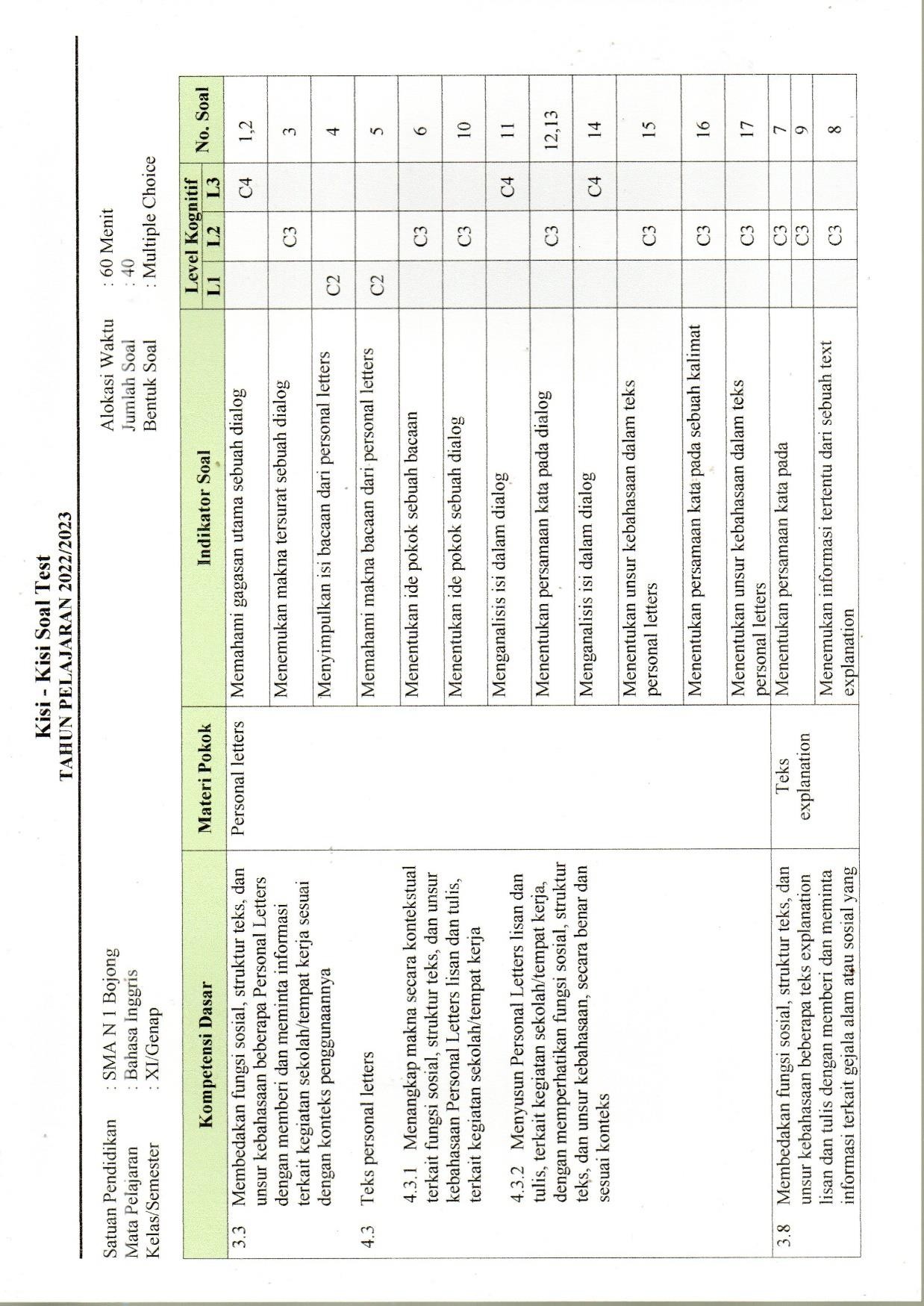 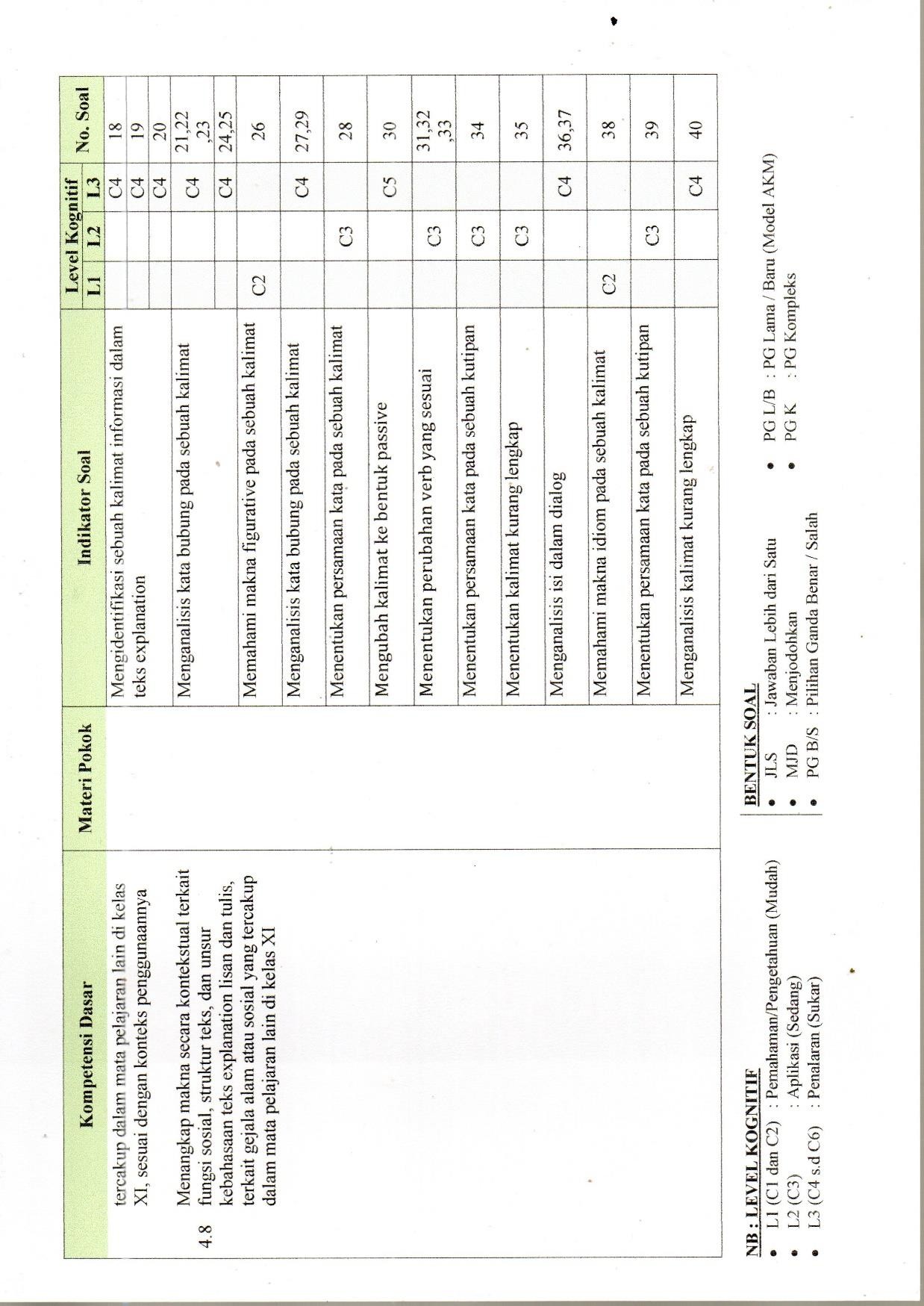 Appendices 5 : Answer Key Post TestAnswer Key Post TestAppendices 6 : Score Post Test Experimental ClassAppendices 7 : Score Post Test Control ClassAppendices 8 : Pictures of Wordwall.NetPictures 1. Personal Letter Exercise 1	Pictures 2. Personal Letter Exercise 2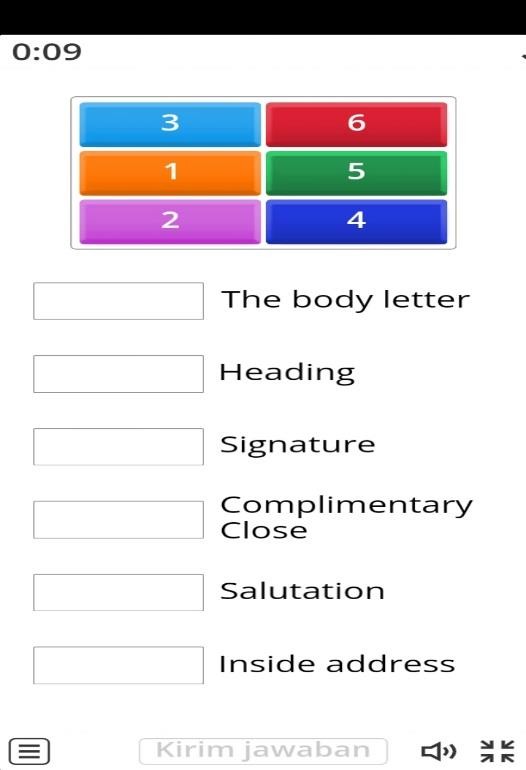 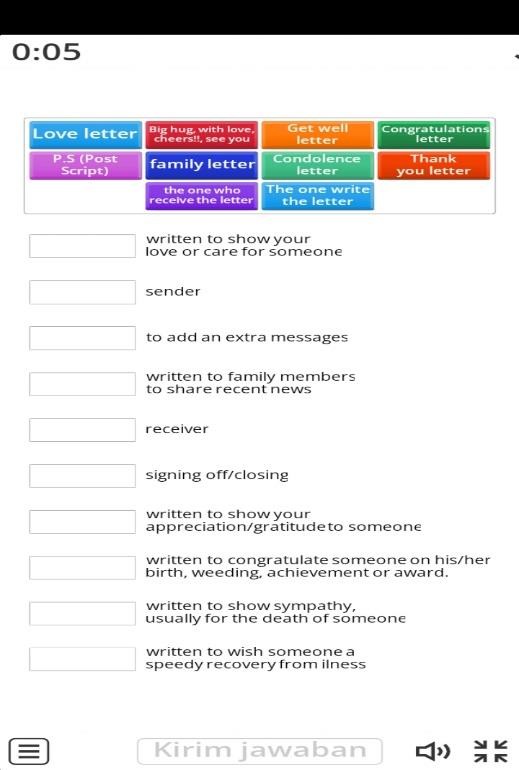 Pictures 3. Personal Letter Exercise 3	Pictures 4. Explanation Teks Exercise 1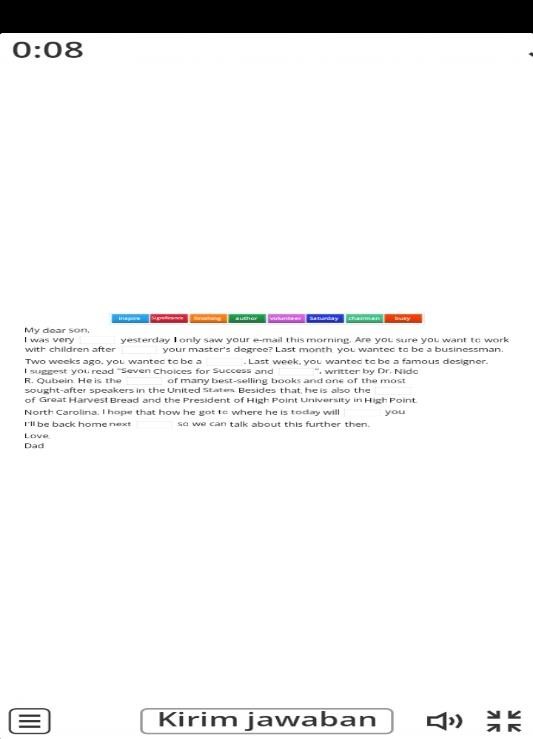 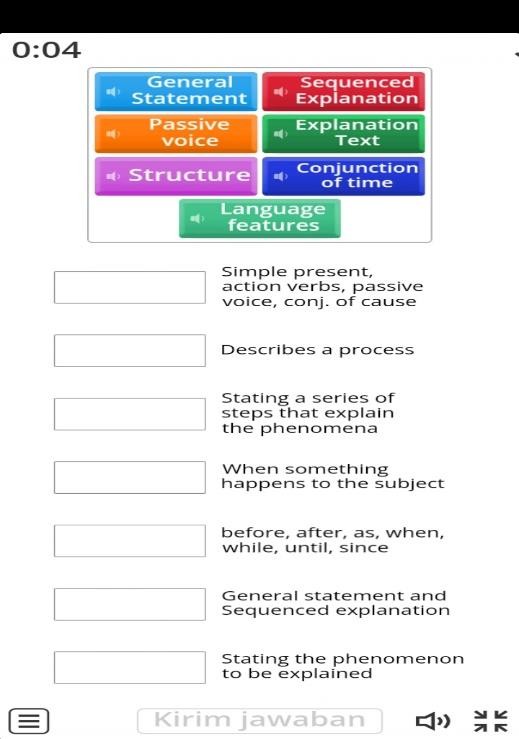 Pictures 5. Explanation Teks Exercise 5	Pictures 6. Explanation Teks Exercise 6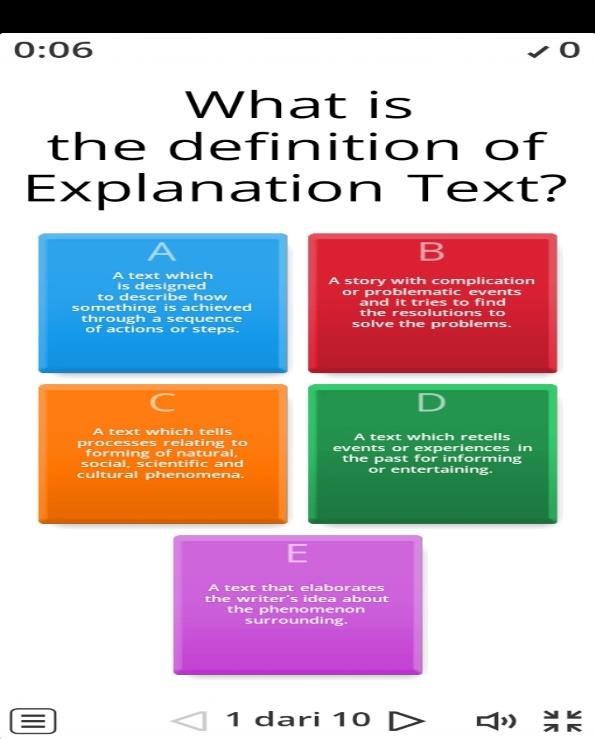 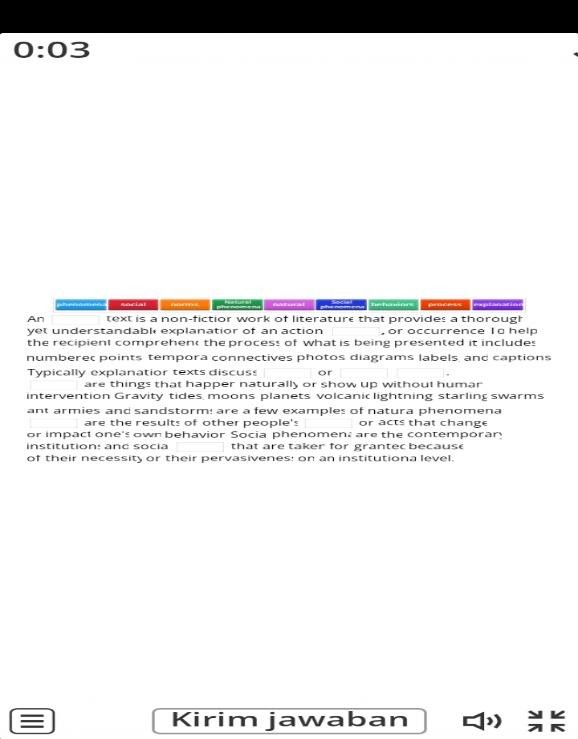 Appendices 9 : DocumentationPicture of Experimental Class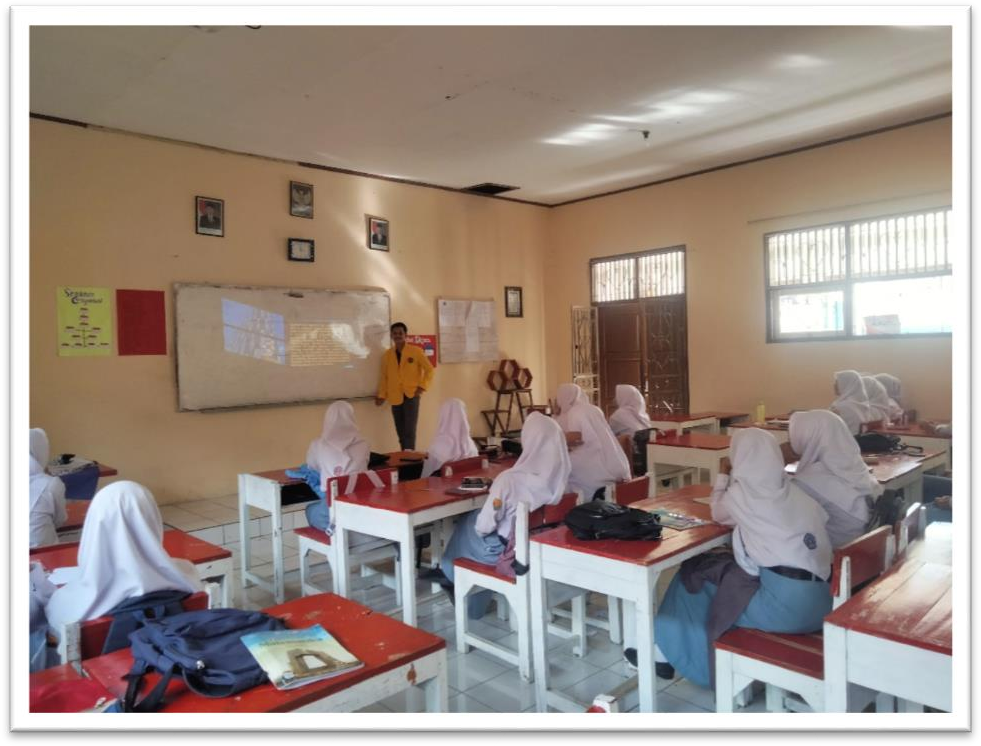 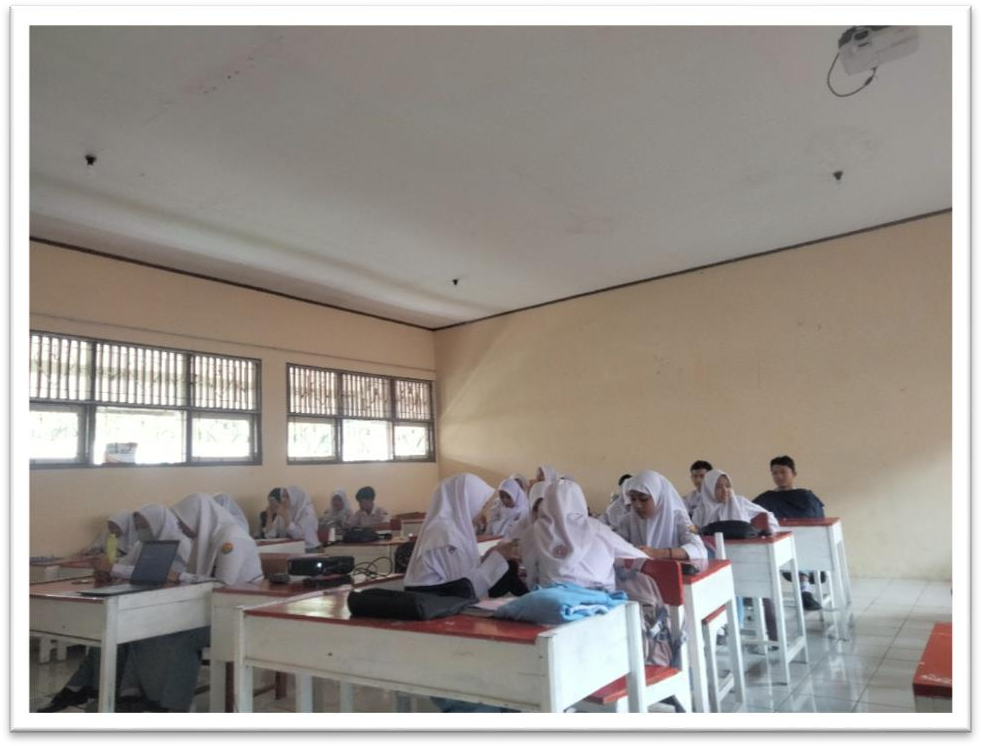 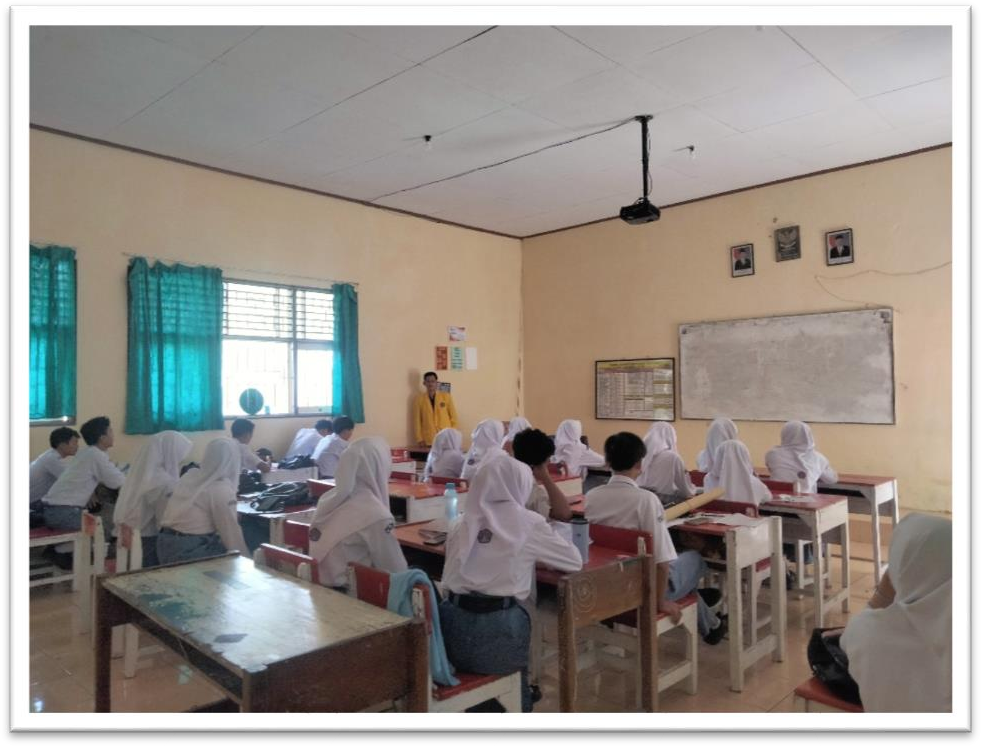 Picture of Control Class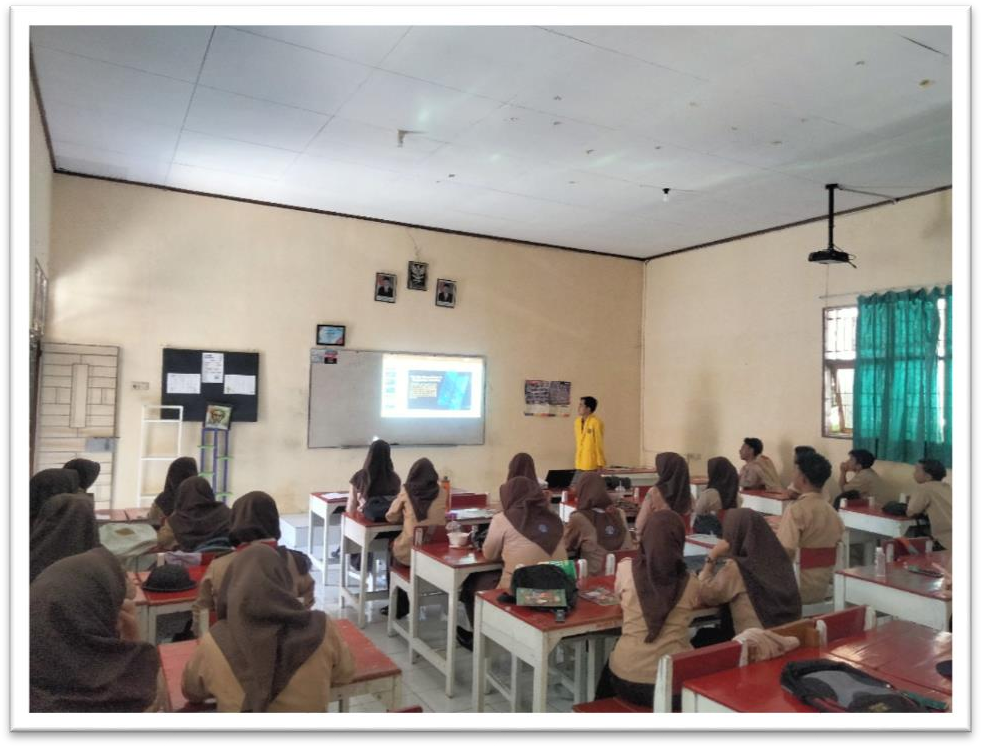 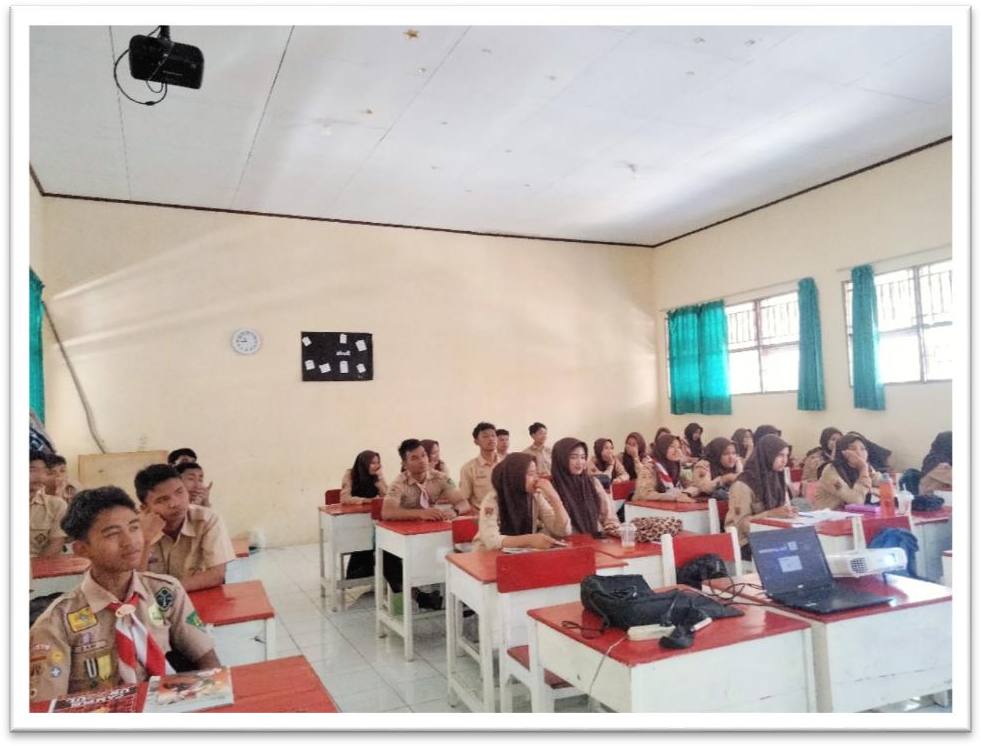 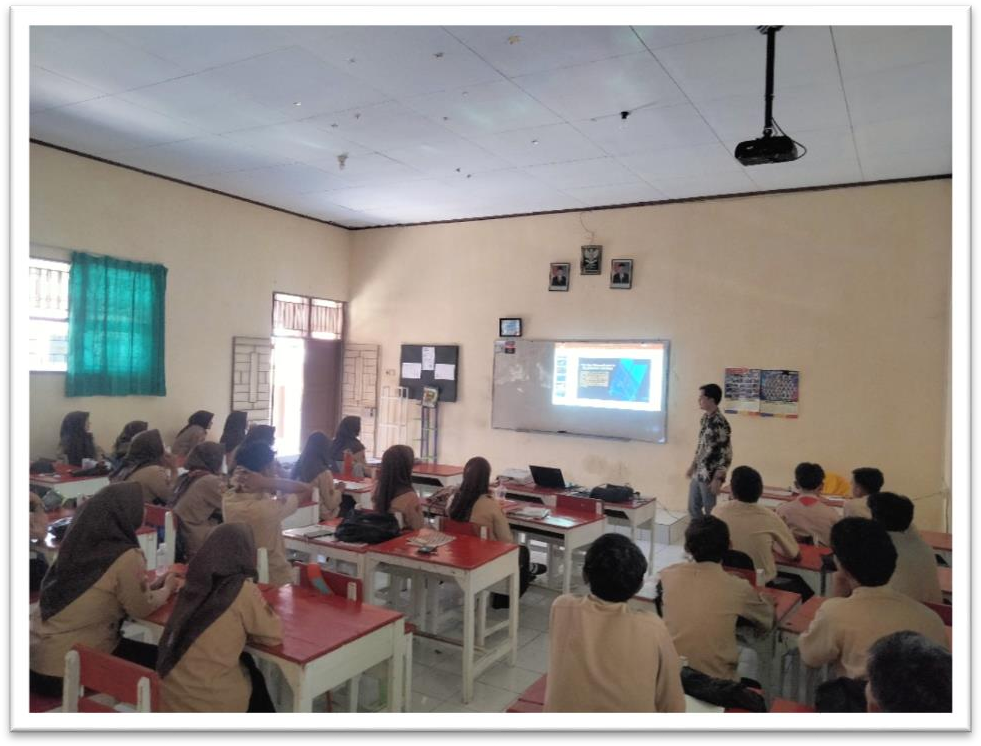 Appendices 10 : List of Attendance Experimental Class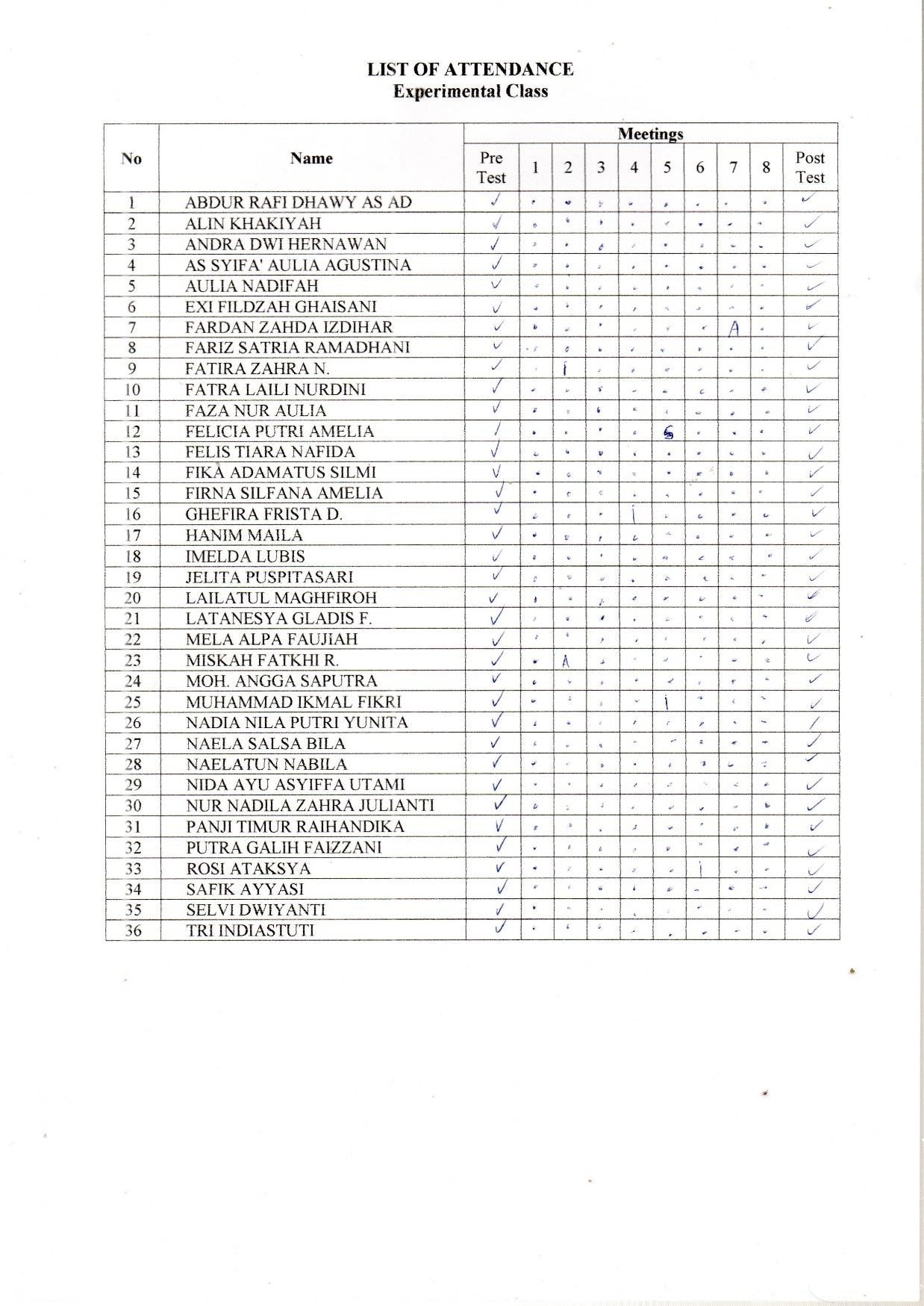 Appendices 11 : List of Attendance Control Class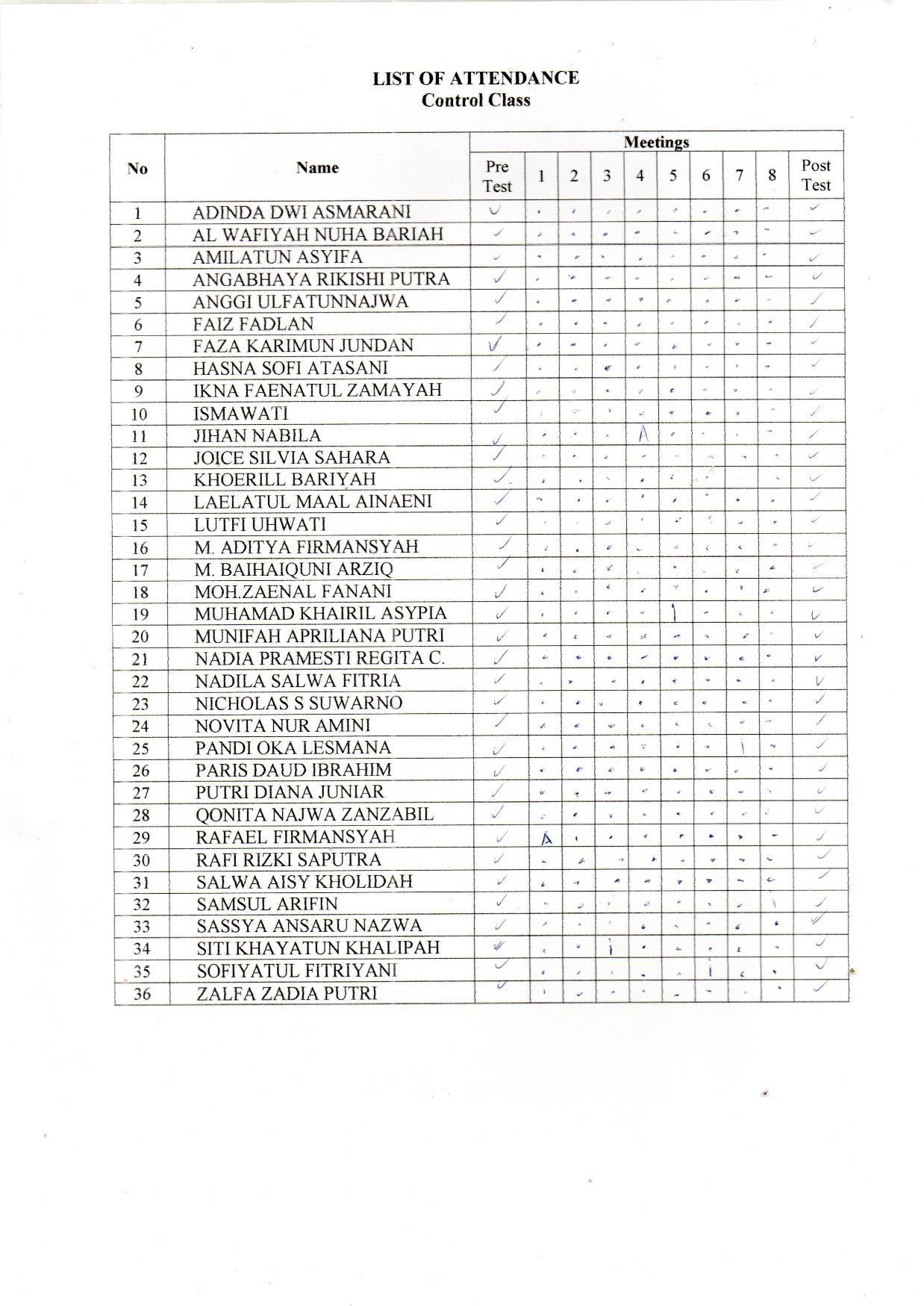 Appendices 12 : Questionaire Students Perceptions Used Wordwall.NetName	:Absen No.	:Class	:Appendices 13 : The Result of Students Perceptions Used Wordwall.Net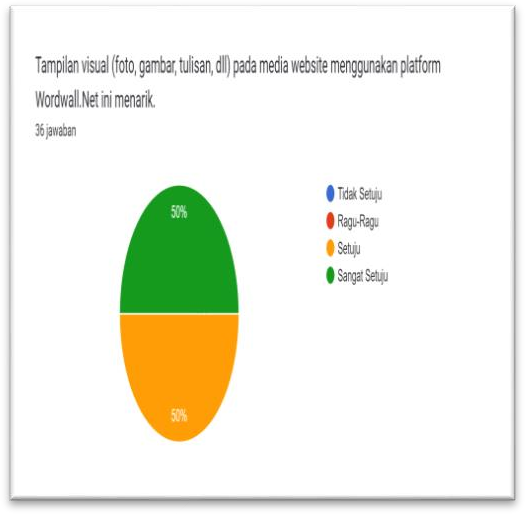 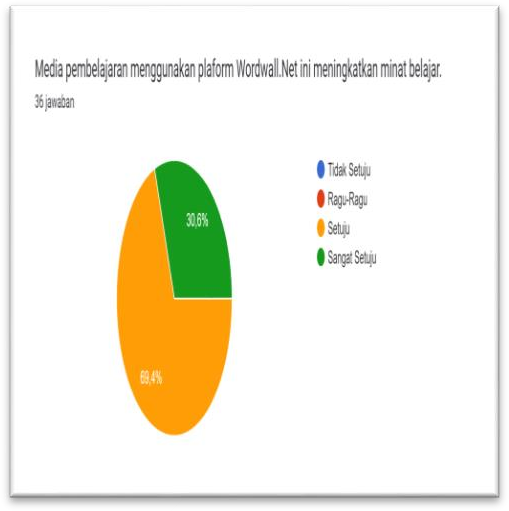 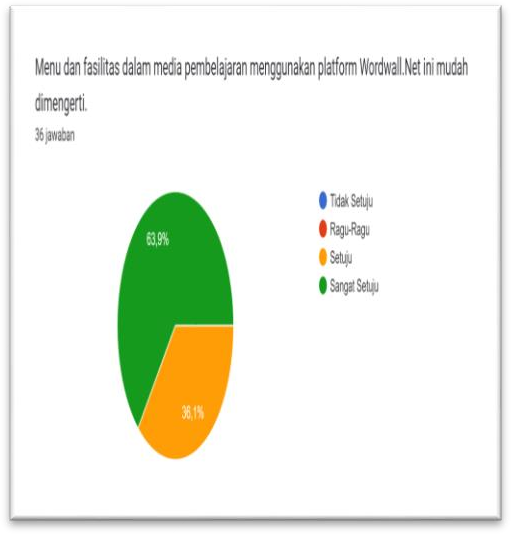 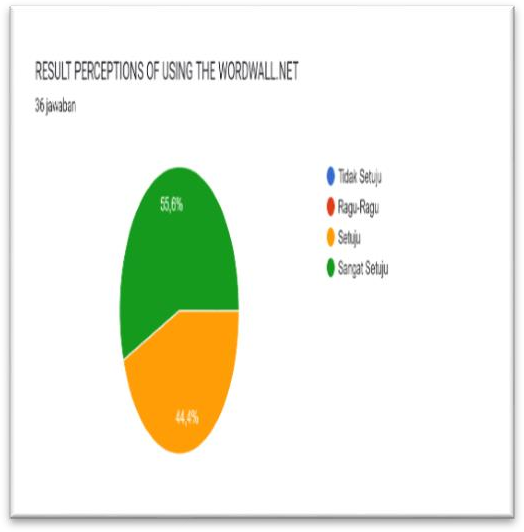 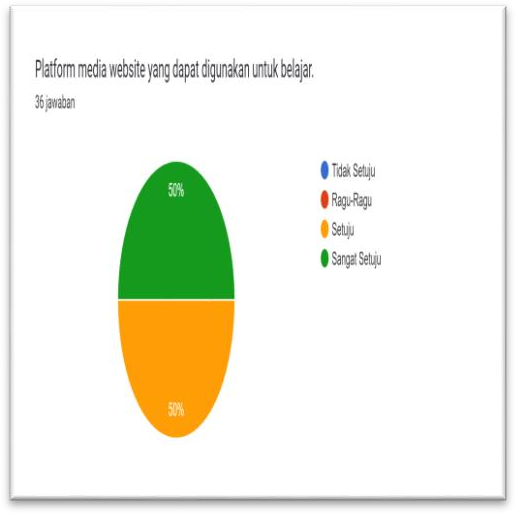 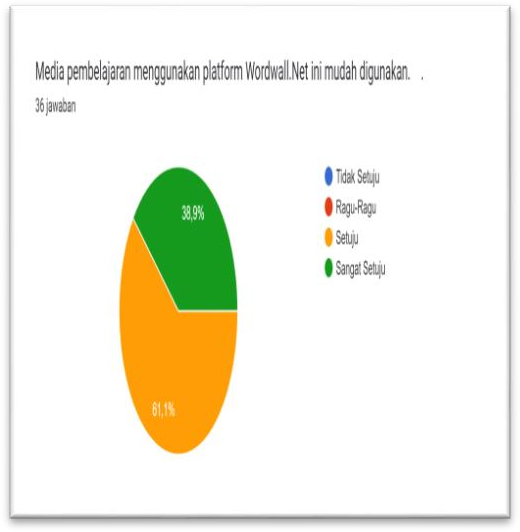 Appendices 14 : The Result of Jurnal Bimbingan Skripsi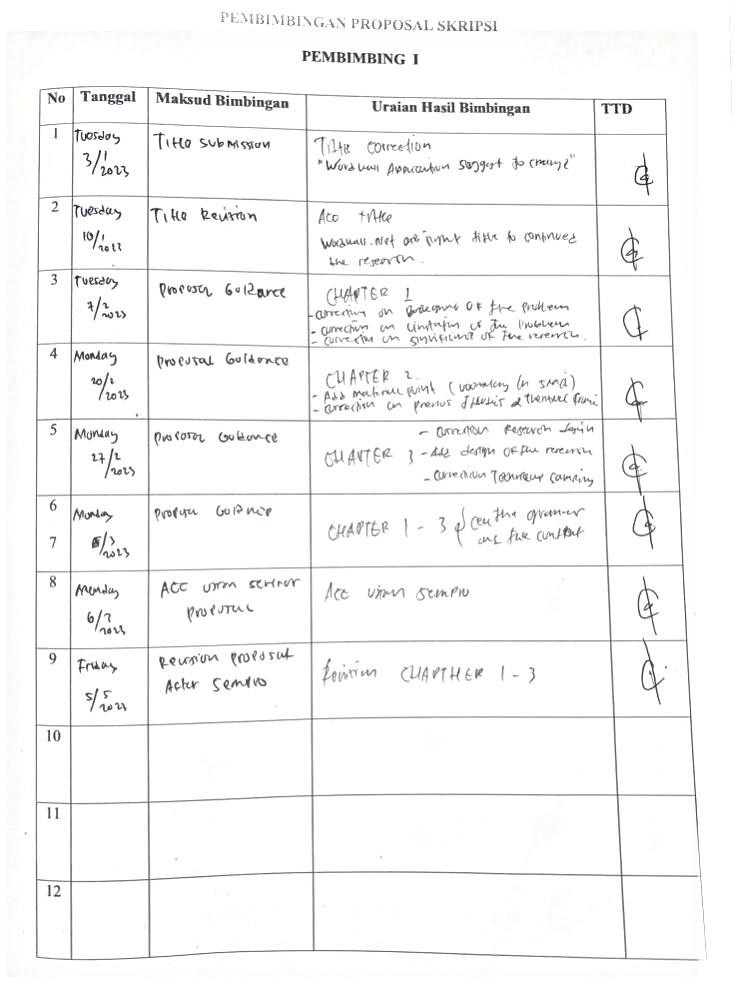 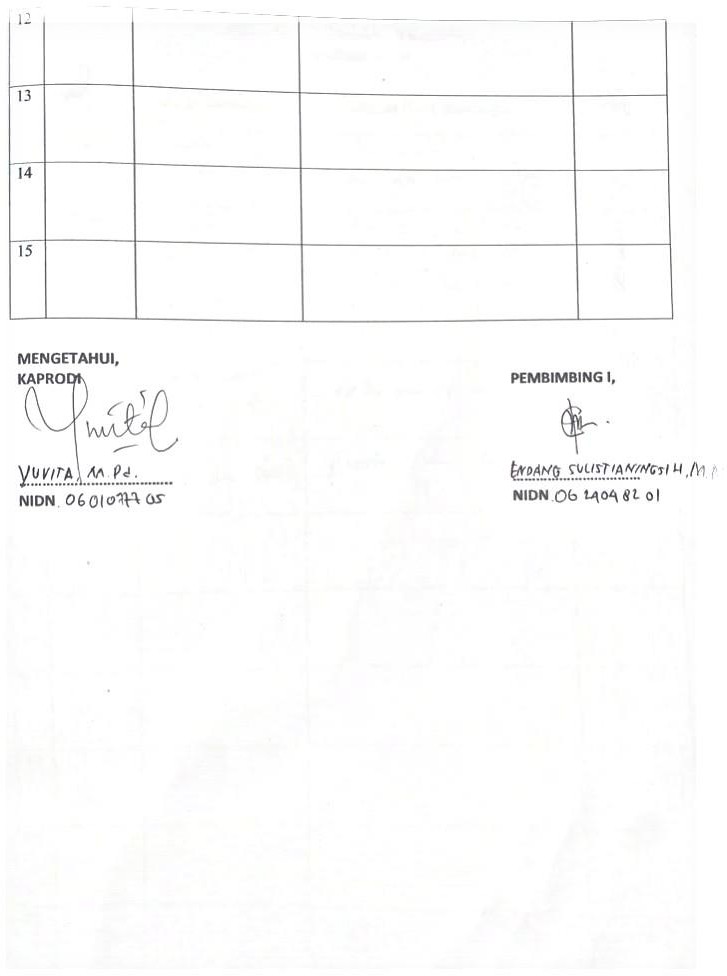 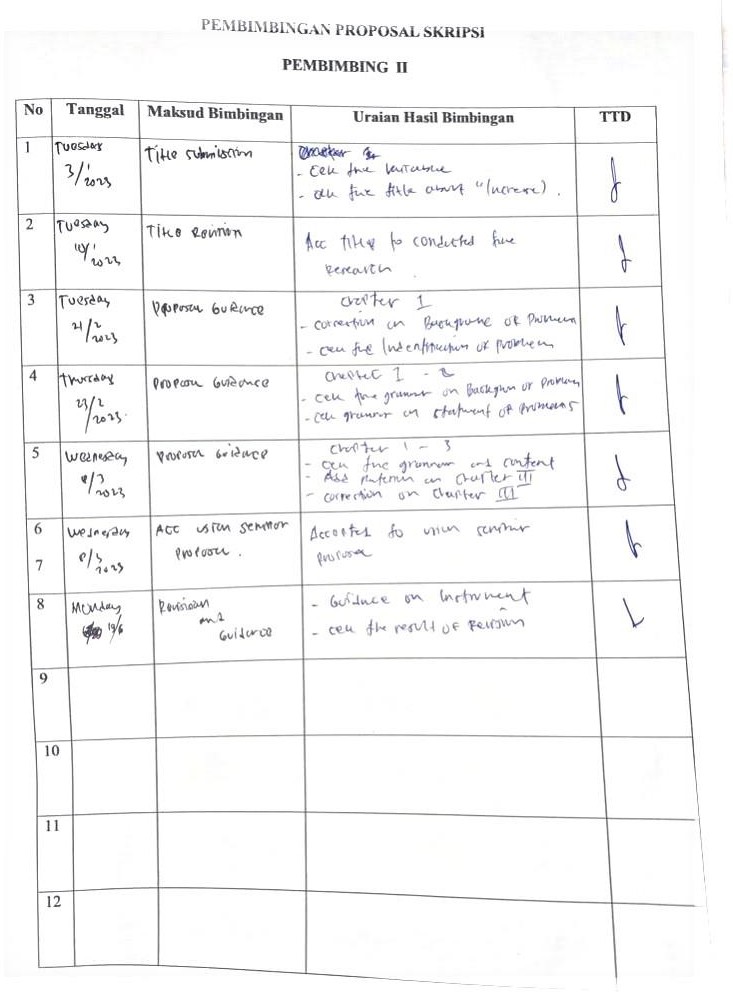 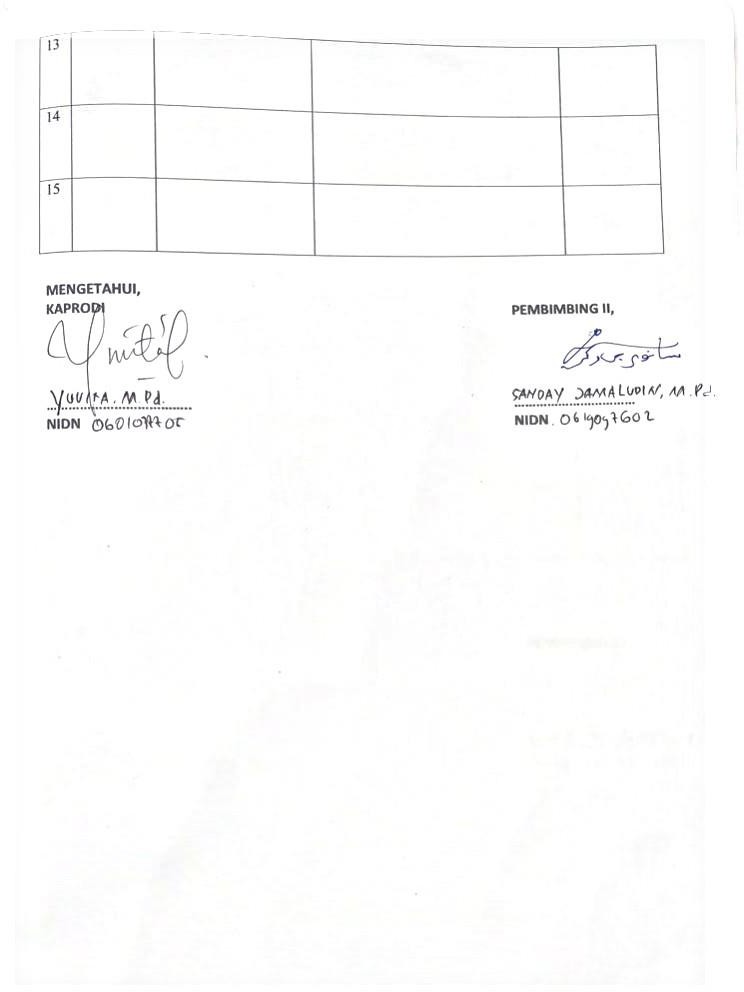 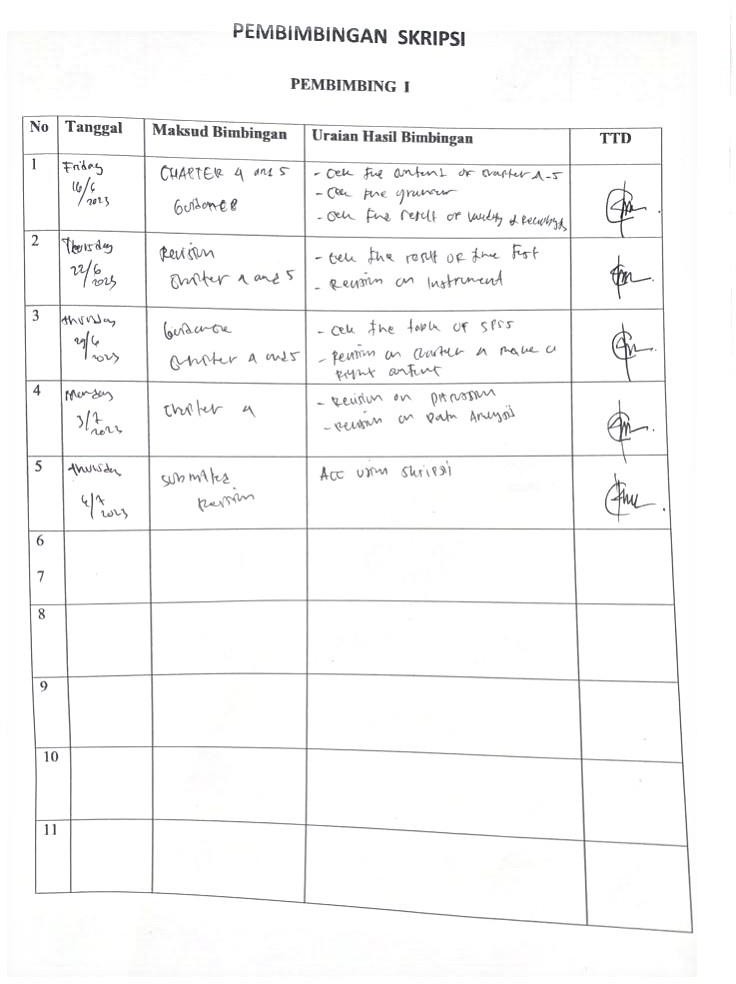 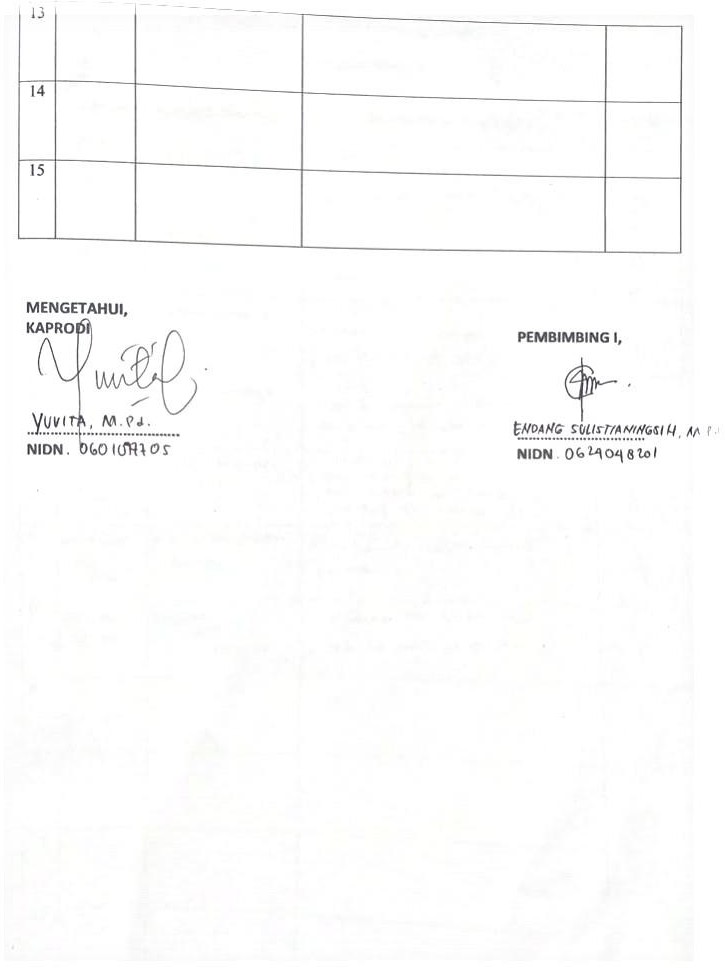 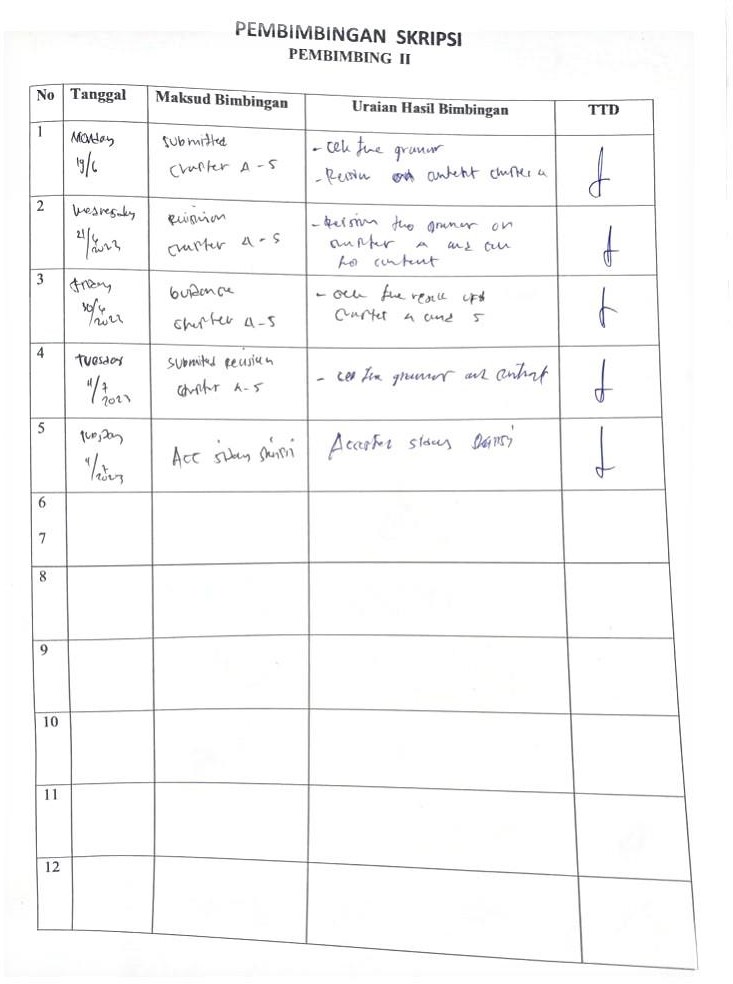 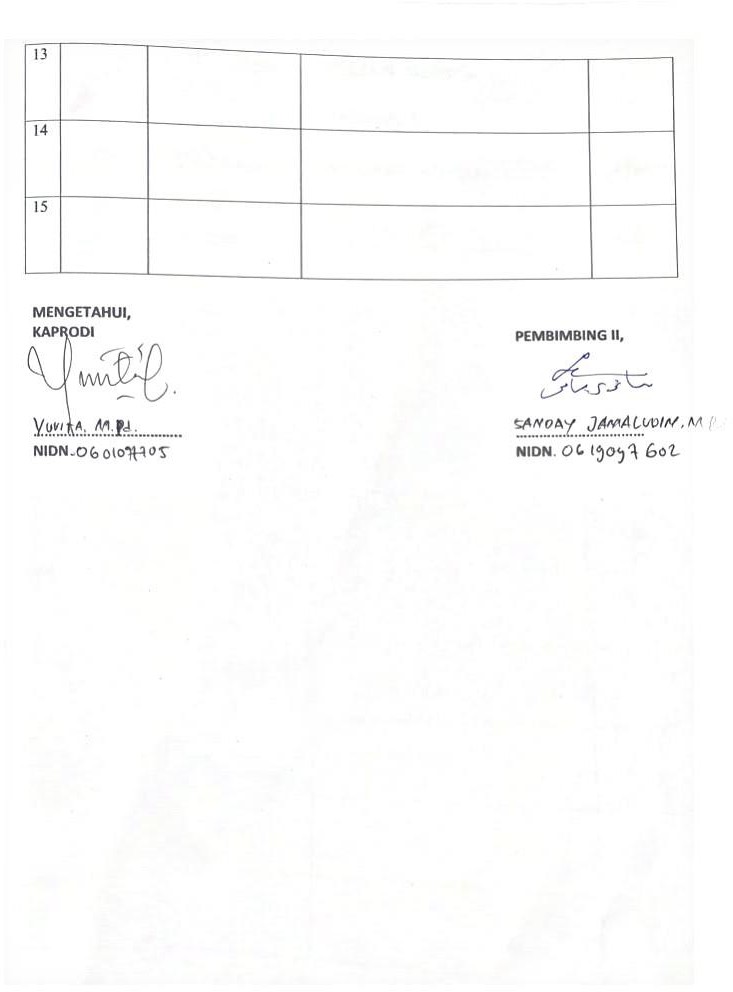 Appendices 14 : Surat Keterangan Penelitian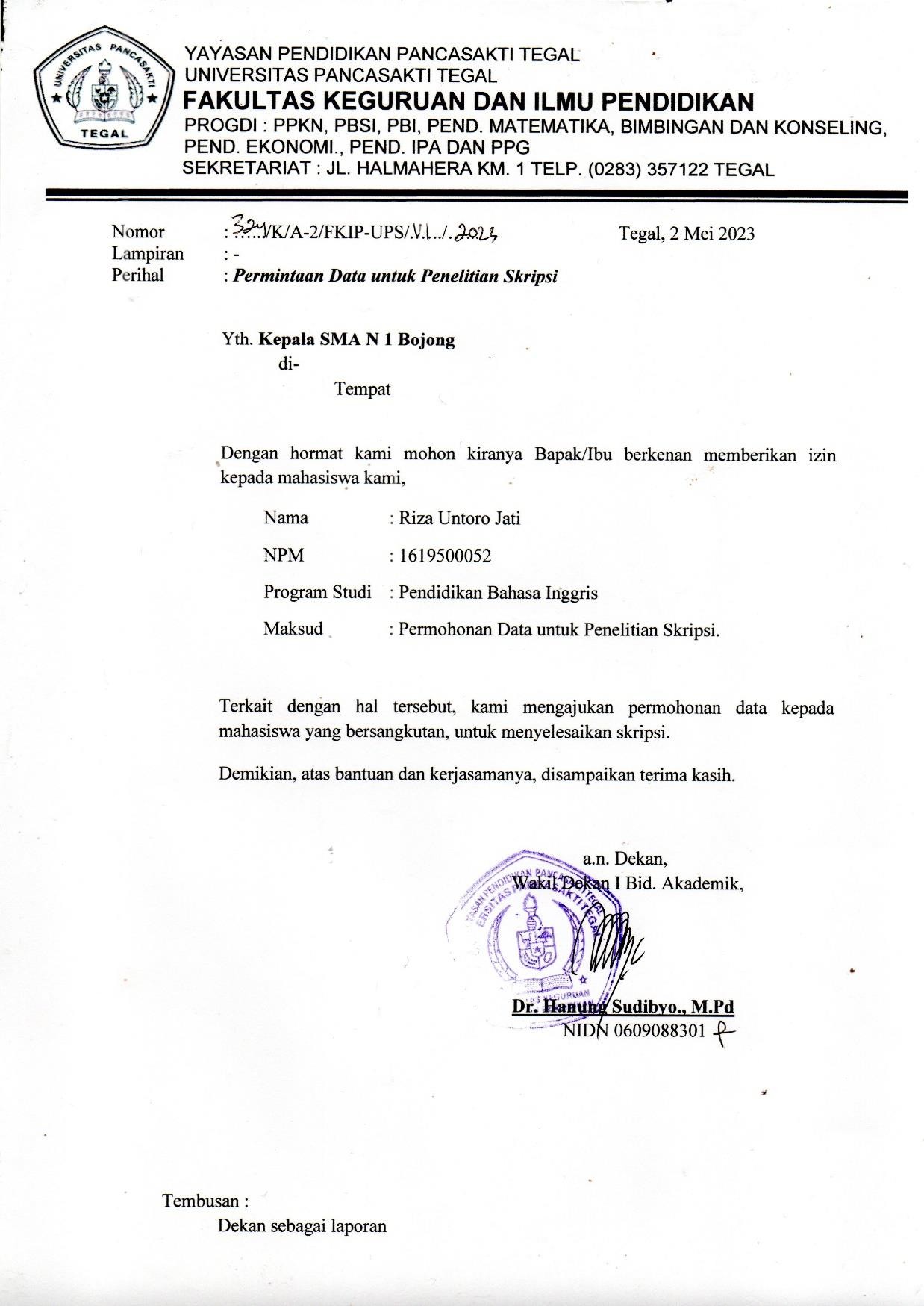 Appendices 15 : Surat Keterangan Telah Melaksanakan Penelitian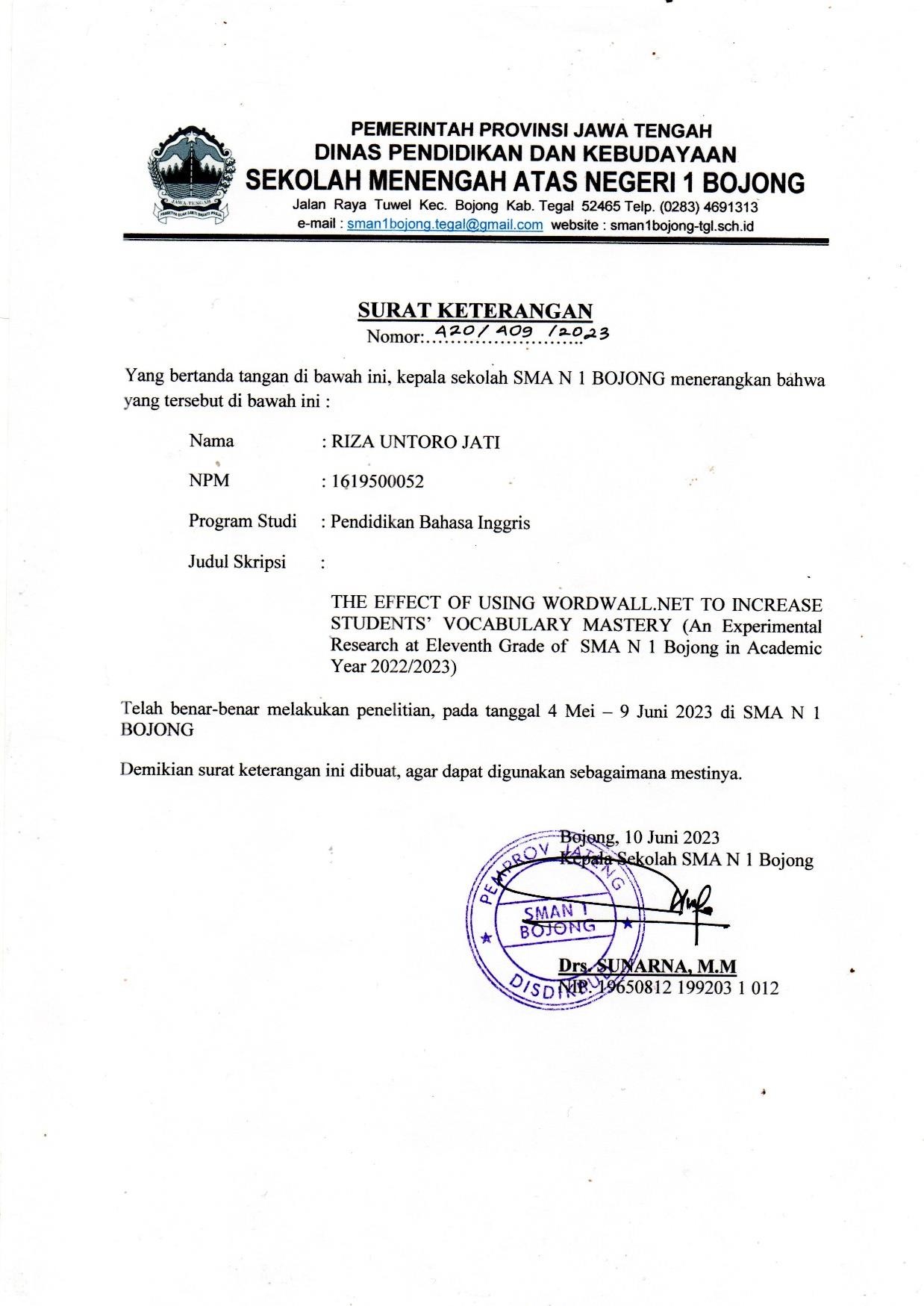 116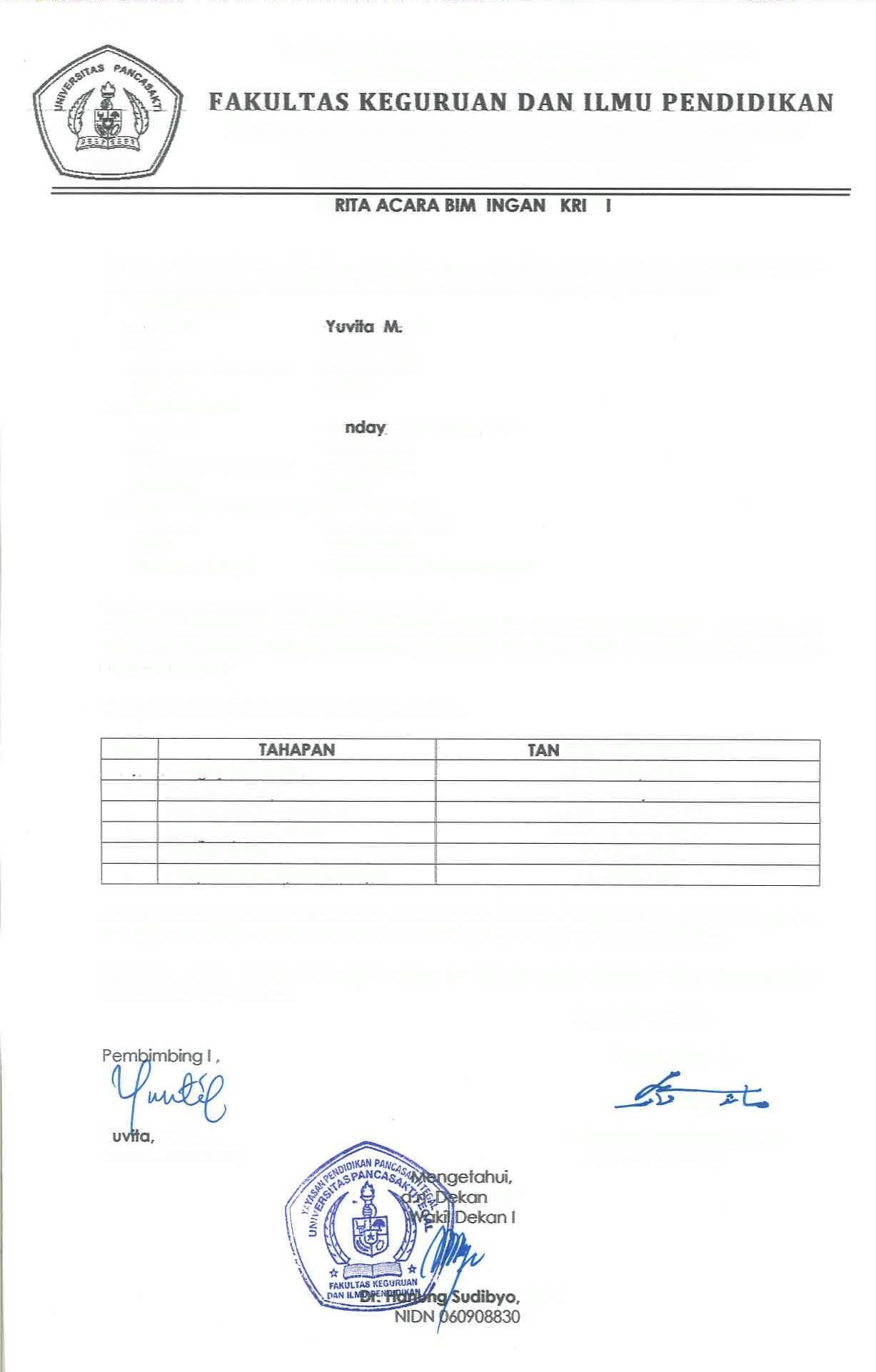 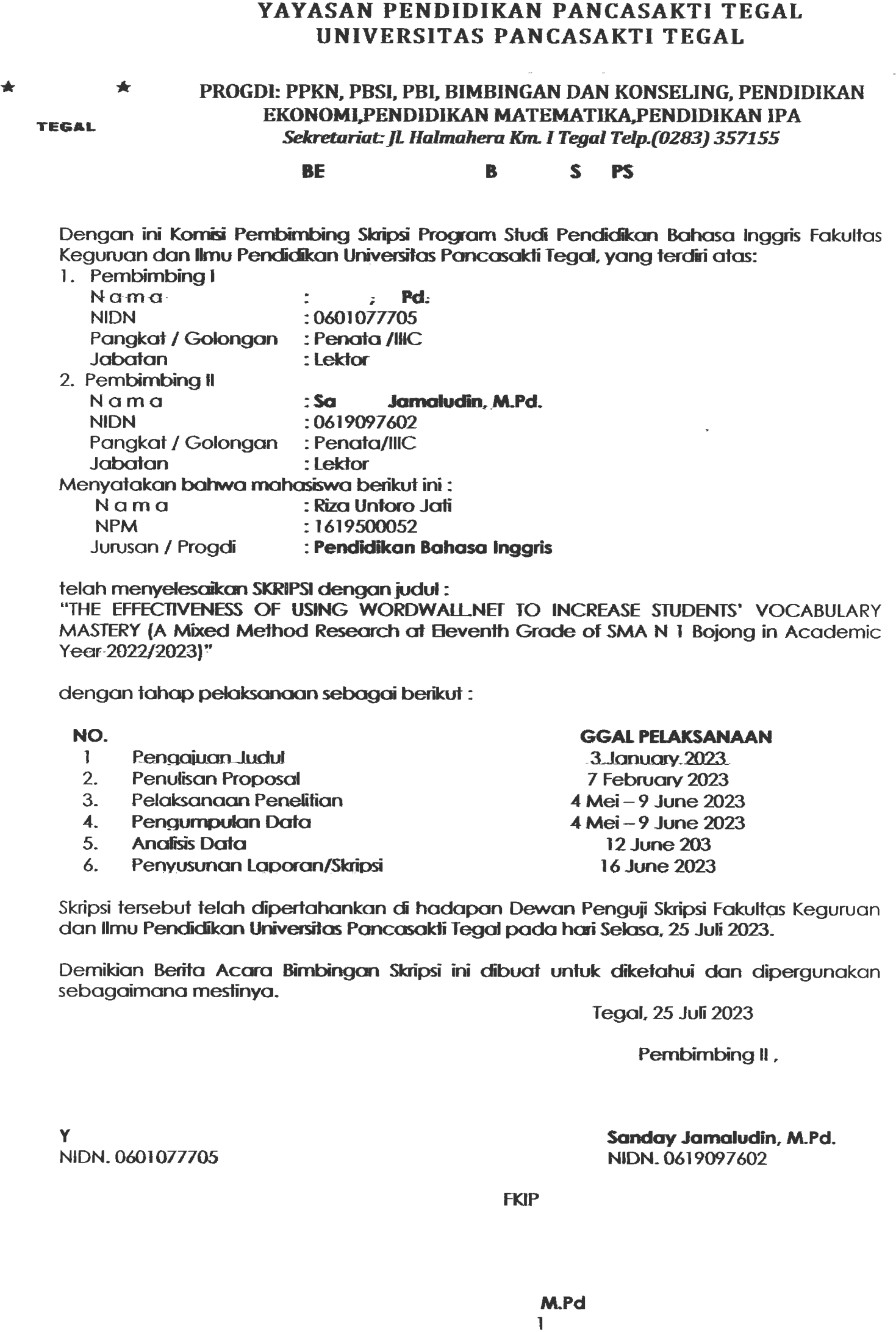 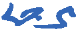 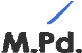 117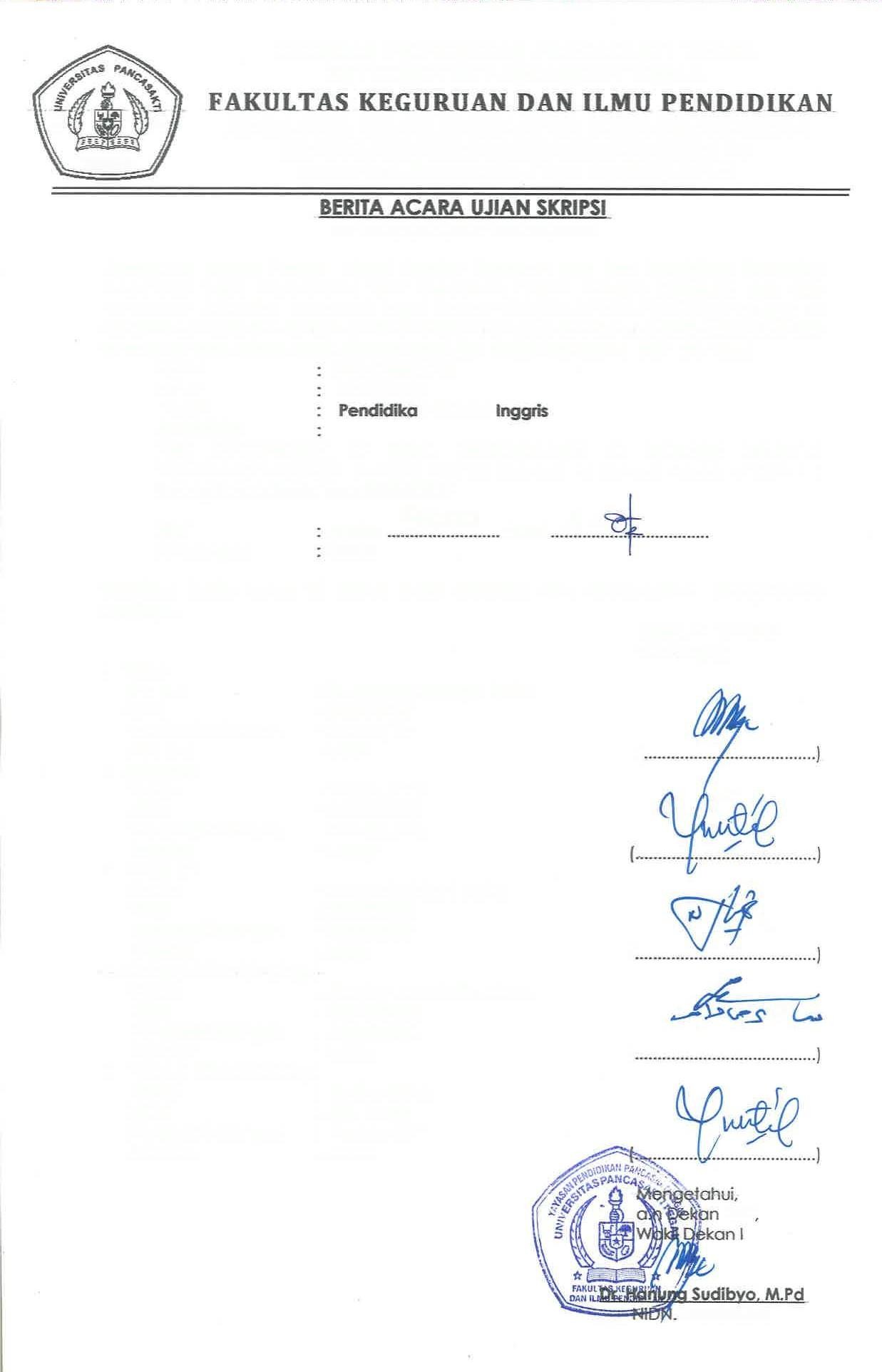 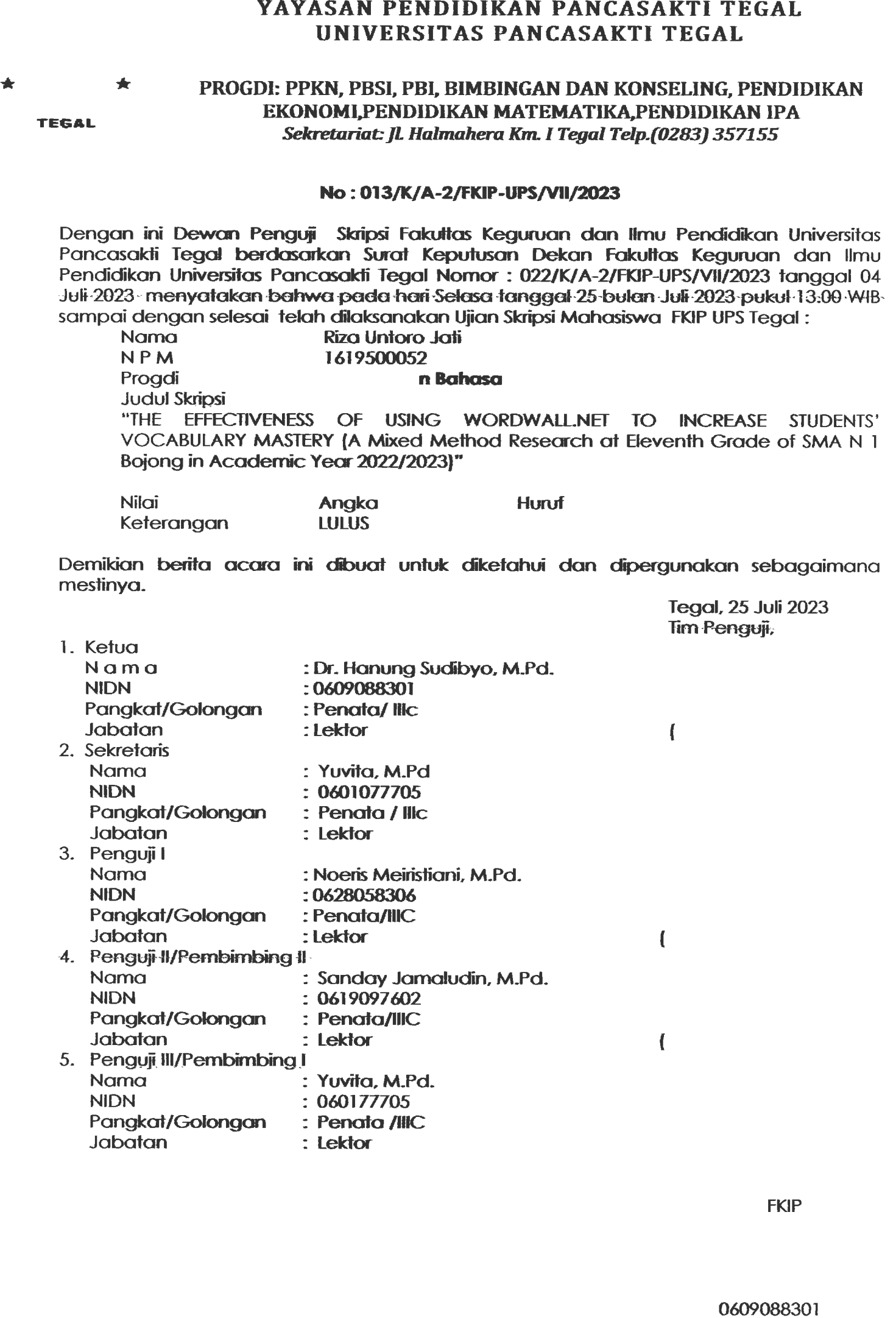 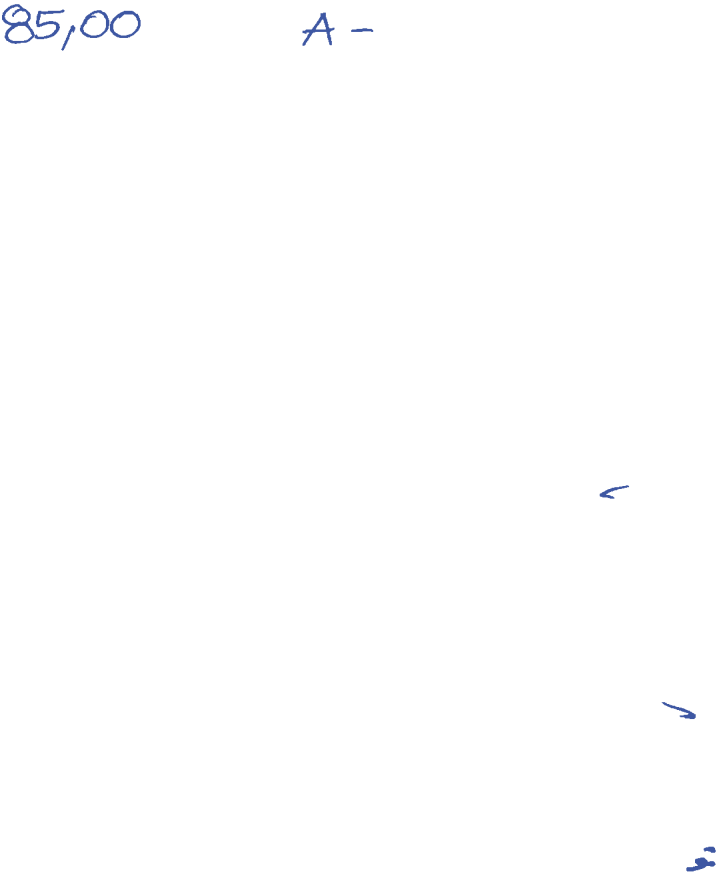 118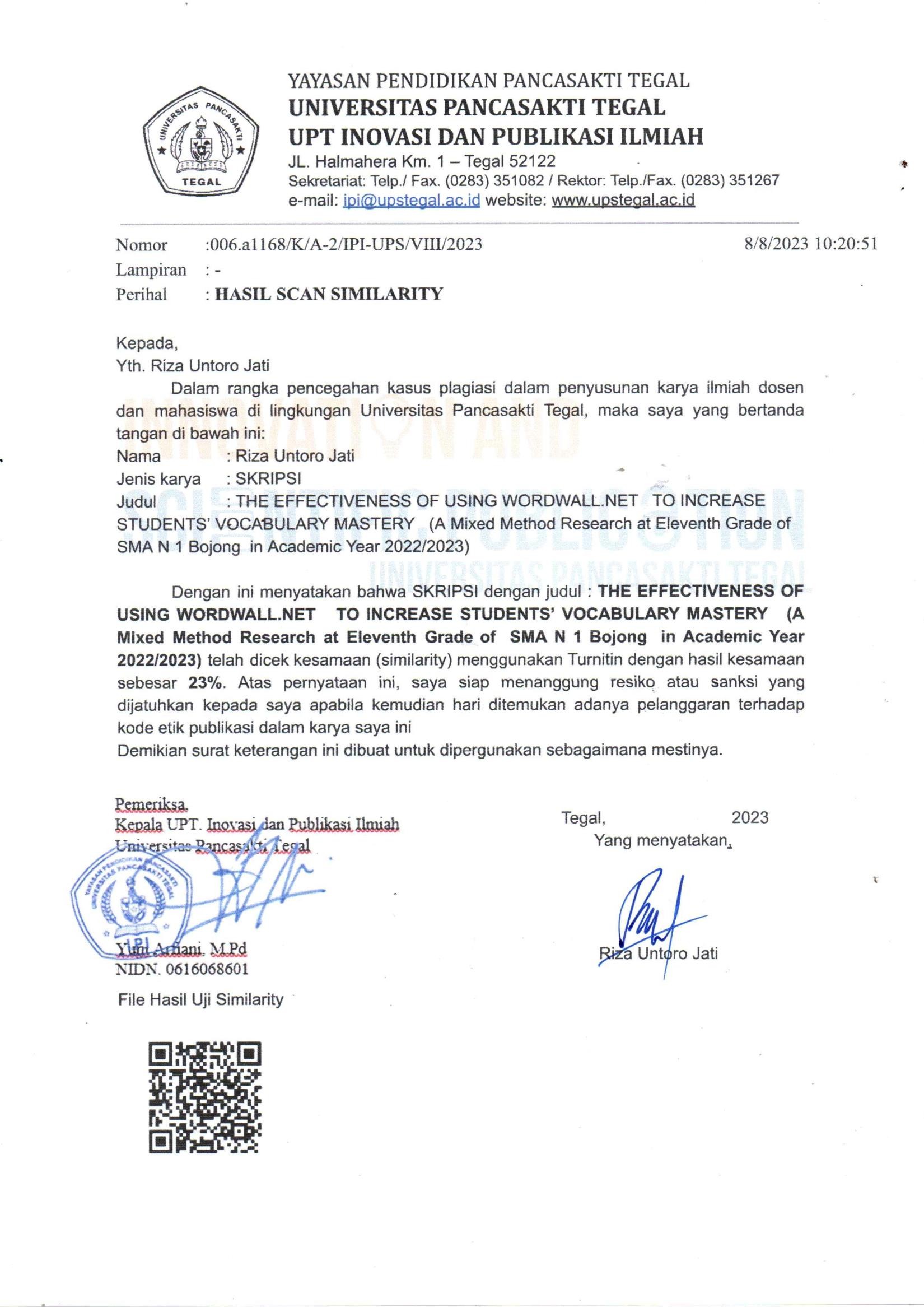 Kompetensi DasarIndikator3.3	Membedakan fungsi sosial, struktur teks, dan unsur kebahasaan beberapa Personal Letters dengan memberi dan meminta informasi terkait kegiatan sekolah/tempat kerja sesuai dengan konteks penggunaannyaMenemukan perbedaan dan persamaan dari beberapa personal letters untuk beberapa acara yang berbedaMengidentifikasi dan menyebutkan bagian- bagian dari undangan dengan ucapan dan tekanan kata yang benarMemahami struktur teks personal lettersMemahami unsur kebahasaan dari undangan resmiTeks personal lettersMenangkap makna secara kontekstual terkait fungsi sosial, struktur teks, dan unsur kebahasaan Personal Letters lisan dan tulis, terkait kegiatan sekolah/tempat kerjaMembuat personal letters terkait kegiatan sekolahMenampilkan undangan dengan menempelkan di dinding kelas dan bertanya jawab dengan pembaca (siswa lain, guru) yang datang membacanya4.3.2 Menyusun Personal Letters lisan dan tulis, terkait kegiatan sekolah/tempat kerja, dengan memperhatikan fungsi sosial, struktur teks, dan unsur kebahasaan, secara benar dan sesuai konteks1 . Pertemuan Pertama ( 2 x 40 Menit)1 . Pertemuan Pertama ( 2 x 40 Menit)1 . Pertemuan Pertama ( 2 x 40 Menit)1 . Pertemuan Pertama ( 2 x 40 Menit)Kegiatan Pendahuluan (10 Menit)Kegiatan Pendahuluan (10 Menit)Kegiatan Pendahuluan (10 Menit)Kegiatan Pendahuluan (10 Menit)Guru :OrientasiMelakukan pembukaan dengan salam pembuka dan berdoa untuk memulai pembelajaranMemeriksa kehadiran peserta didik sebagai sikap disiplinMenyiapkan fisik dan psikis peserta didik dalam mengawali kegiatan pembelajaran.AperpepsiMengaitkan materi/tema/kegiatan pembelajaran yang akan dilakukan dengan pengalaman peserta didik dengan materi/tema/kegiatan sebelumnyaMengingatkan kembali materi prasyarat dengan bertanya.Mengajukan pertanyaan yang ada keterkaitannya dengan pelajaran yang akan dilakukan.MotivasiMemberikan gambaran tentang manfaat mempelajari pelajaran yang akan dipelajari dalam kehidupan sehari-hari.Apabila materitema/projek ini kerjakan dengan baik dan sungguh-sungguh ini dikuasai dengan baik, maka peserta didik diharapkan dapat menjelaskan tentang materi :Perbedaan dan persamaan dari beberapa personal letters untuk beberapa acara yang berbedaMenyampaikan tujuan pembelajaran pada pertemuan yang berlangsungMengajukan pertanyaanPemberian AcuanMemberitahukan materi pelajaran yang akan dibahas pada pertemuan saat itu.Memberitahukan tentang kompetensi inti, kompetensi dasar, indikator, dan KKM pada pertemuan yang berlangsungPembagian kelompok belajarMenjelaskan mekanisme pelaksanaan pengalaman belajar sesuai dengan langkah- langkah pembelajaran.Guru :OrientasiMelakukan pembukaan dengan salam pembuka dan berdoa untuk memulai pembelajaranMemeriksa kehadiran peserta didik sebagai sikap disiplinMenyiapkan fisik dan psikis peserta didik dalam mengawali kegiatan pembelajaran.AperpepsiMengaitkan materi/tema/kegiatan pembelajaran yang akan dilakukan dengan pengalaman peserta didik dengan materi/tema/kegiatan sebelumnyaMengingatkan kembali materi prasyarat dengan bertanya.Mengajukan pertanyaan yang ada keterkaitannya dengan pelajaran yang akan dilakukan.MotivasiMemberikan gambaran tentang manfaat mempelajari pelajaran yang akan dipelajari dalam kehidupan sehari-hari.Apabila materitema/projek ini kerjakan dengan baik dan sungguh-sungguh ini dikuasai dengan baik, maka peserta didik diharapkan dapat menjelaskan tentang materi :Perbedaan dan persamaan dari beberapa personal letters untuk beberapa acara yang berbedaMenyampaikan tujuan pembelajaran pada pertemuan yang berlangsungMengajukan pertanyaanPemberian AcuanMemberitahukan materi pelajaran yang akan dibahas pada pertemuan saat itu.Memberitahukan tentang kompetensi inti, kompetensi dasar, indikator, dan KKM pada pertemuan yang berlangsungPembagian kelompok belajarMenjelaskan mekanisme pelaksanaan pengalaman belajar sesuai dengan langkah- langkah pembelajaran.Guru :OrientasiMelakukan pembukaan dengan salam pembuka dan berdoa untuk memulai pembelajaranMemeriksa kehadiran peserta didik sebagai sikap disiplinMenyiapkan fisik dan psikis peserta didik dalam mengawali kegiatan pembelajaran.AperpepsiMengaitkan materi/tema/kegiatan pembelajaran yang akan dilakukan dengan pengalaman peserta didik dengan materi/tema/kegiatan sebelumnyaMengingatkan kembali materi prasyarat dengan bertanya.Mengajukan pertanyaan yang ada keterkaitannya dengan pelajaran yang akan dilakukan.MotivasiMemberikan gambaran tentang manfaat mempelajari pelajaran yang akan dipelajari dalam kehidupan sehari-hari.Apabila materitema/projek ini kerjakan dengan baik dan sungguh-sungguh ini dikuasai dengan baik, maka peserta didik diharapkan dapat menjelaskan tentang materi :Perbedaan dan persamaan dari beberapa personal letters untuk beberapa acara yang berbedaMenyampaikan tujuan pembelajaran pada pertemuan yang berlangsungMengajukan pertanyaanPemberian AcuanMemberitahukan materi pelajaran yang akan dibahas pada pertemuan saat itu.Memberitahukan tentang kompetensi inti, kompetensi dasar, indikator, dan KKM pada pertemuan yang berlangsungPembagian kelompok belajarMenjelaskan mekanisme pelaksanaan pengalaman belajar sesuai dengan langkah- langkah pembelajaran.Guru :OrientasiMelakukan pembukaan dengan salam pembuka dan berdoa untuk memulai pembelajaranMemeriksa kehadiran peserta didik sebagai sikap disiplinMenyiapkan fisik dan psikis peserta didik dalam mengawali kegiatan pembelajaran.AperpepsiMengaitkan materi/tema/kegiatan pembelajaran yang akan dilakukan dengan pengalaman peserta didik dengan materi/tema/kegiatan sebelumnyaMengingatkan kembali materi prasyarat dengan bertanya.Mengajukan pertanyaan yang ada keterkaitannya dengan pelajaran yang akan dilakukan.MotivasiMemberikan gambaran tentang manfaat mempelajari pelajaran yang akan dipelajari dalam kehidupan sehari-hari.Apabila materitema/projek ini kerjakan dengan baik dan sungguh-sungguh ini dikuasai dengan baik, maka peserta didik diharapkan dapat menjelaskan tentang materi :Perbedaan dan persamaan dari beberapa personal letters untuk beberapa acara yang berbedaMenyampaikan tujuan pembelajaran pada pertemuan yang berlangsungMengajukan pertanyaanPemberian AcuanMemberitahukan materi pelajaran yang akan dibahas pada pertemuan saat itu.Memberitahukan tentang kompetensi inti, kompetensi dasar, indikator, dan KKM pada pertemuan yang berlangsungPembagian kelompok belajarMenjelaskan mekanisme pelaksanaan pengalaman belajar sesuai dengan langkah- langkah pembelajaran.Kegiatan Inti ( 70 Menit )Kegiatan Inti ( 70 Menit )Kegiatan Inti ( 70 Menit )Kegiatan Inti ( 70 Menit )Sintak Model PembelajaranKegiatan PembelajaranStimulation (stimullasi/pemberian rangsangan)KEGIATAN LITERASIPeserta didik diberi motivasi atau rangsangan untuk memusatkanperhatian pada topik materi Perbedaan dan persamaan dari beberapa personal letters untuk beberapa acara yang berbedadengan cara :Melihat (tanpa atau dengan Alat) Menayangkan gambar/foto/video yang relevan.MengamatiLembar kerja materi Perbedaan dan persamaan dari beberapa personal letters untuk beberapa acara yang berbeda.Pemberian contoh-contoh materi Perbedaan dan persamaan dari beberapa personal letters untuk beberapa acara yang berbeda untuk dapat dikembangkan peserta didik, dari media interaktif, dsbMembaca (dilakukan di rumah sebelum kegiatan pembelajaran berlangsung).Membaca materi dari buku paket atau buku-buku penunjang lain, dari internet/materi yang berhubungan dengan Perbedaan dan persamaan dari beberapa personal letters untuk beberapa acara yang berbeda.MendengarPemberian materi Perbedaan dan persamaan dari beberapa personal letters untuk beberapa acara yang berbeda oleh guru.MenyimakPenjelasan pengantar kegiatan secara garis besar/global tentang materi pelajaran mengenai materi :Perbedaan dan persamaan dari beberapa personal letters untuk beberapa acara yang berbedauntuk melatih kesungguhan, ketelitian, mencari informasi.Problem statemen (pertanyaan/ identifikasi masalah)CRITICAL THINKING (BERPIKIR KRITIK)Guru memberikan kesempatan pada peserta didik untuk mengidentifikasi sebanyak mungkin pertanyaan yang berkaitan dengan gambar yang disajikan dan akan dijawab melalui kegiatan belajar, contohnya :Mengajukan pertanyaan tentang materi :Perbedaan dan persamaan dari beberapa personal letters untuk beberapa acara yang berbedayang tidak dipahami dari apa yang diamati atau pertanyaan untuk mendapatkan informasi tambahan tentang apa yang diamati (dimulai dari pertanyaan faktual sampai ke pertanyaan yang bersifat hipotetik) untuk mengembangkan kreativitas, rasa ingin tahu, kemampuan merumuskan pertanyaan untuk membentuk pikiran kritis yang perlu untuk hidup cerdas danbelajar sepanjang hayat.Data collection (pengumpulan data)KEGIATAN LITERASIPeserta didik mengumpulkan informasi yang relevan untuk menjawab pertanyan yang telah diidentifikasi melalui kegiatan:Mengamati obyek/kejadianMengamati dengan seksama materi Perbedaan dan persamaan dari beberapa personal letters untuk beberapa acara yang berbeda yang sedang dipelajari dalam bentuk gambar/video/slide presentasi yang disajikan dan mencobamenginterprestasikannya.Membaca sumber lain selain buku teksMencari dan membaca berbagai referensi dari berbagai sumber guna menambah pengetahuan dan pemahaman tentang materi Perbedaan dan persamaan dari beberapa personal letters untuk beberapa acara yang berbeda yang sedang dipelajari.AktivitasMenyusun daftar pertanyaan atas hal-hal yang belum dapat dipahami dari kegiatan mengmati dan membaca yang akan diajukan kepada guru berkaitan dengan materi Perbedaan dan persamaan dari beberapa personal letters untuk beberapa acara yang berbeda yang sedang dipelajari.Wawancara/tanya jawab dengan nara sumberMengajukan pertanyaan berkaiatan dengan materi Perbedaan dan persamaan dari beberapa personal letters untuk beberapa acara yang berbeda yang telah disusun dalam daftar pertanyaan kepada guru.COLLABORATION (KERJASAMA)Peserta didik dibentuk dalam beberapa kelompok untuk:MendiskusikanPeserta didik dan guru secara bersama-sama membahas contoh dalam buku paket mengenai materi Perbedaan dan persamaan dari beberapa personal letters untuk beberapa acara yang berbeda.Mengumpulkan informasiMencatat semua informasi tentang materi Perbedaan dan persamaan dari beberapa personal letters untuk beberapa acara yang berbeda yang telah diperoleh pada buku catatan dengan tulisan yang rapi dan menggunakan bahasa Indonesia yang baik dan benar.Mempresentasikan ulangPeserta didik mengkomunikasikan secara lisan atau mempresentasikan materi Perbedaan dan persamaan dari beberapa personal letters untuk beberapa acara yang berbeda sesuai dengan pemahamannya.Saling tukar informasi tentang materi :Perbedaan dan persamaan dari beberapa personal letters untuk beberapa acara yang berbedadengan ditanggapi aktif oleh peserta didik dari kelompok lainnya sehingga diperoleh sebuah pengetahuan baru yang dapat dijadikan sebagai bahan diskusi kelompok kemudian, dengan menggunakan metode ilmiah yang terdapat pada buku pegangan peserta didik atau pada lembar kerja yang disediakan dengan cermat untuk mengembangkan sikap teliti, jujur, sopan, menghargai pendapat orang lain, kemampuan berkomunikasi, menerapkan kemampuan mengumpulkan informasi melalui berbagai cara yang dipelajari, mengembangkan kebiasaanbelajar dan belajar sepanjang hayat.DataprocessingCOLLABORATION (KERJASAMA) dan CRITICAL THINKING (BERPIKIR KRITIK)(pengolahan Data)Peserta didik dalam kelompoknya berdiskusi mengolah data hasil pengamatan dengan cara :Berdiskusi tentang data dari Materi :Perbedaan dan persamaan dari beberapa personal letters untuk beberapa acara yang berbedaMengolah informasi dari materi Perbedaan dan persamaan dari beberapa personal letters untuk beberapa acara yang berbeda yang sudah dikumpulkan dari hasil kegiatan/pertemuan sebelumnya mau pun hasil dari kegiatan mengamati dan kegiatan mengumpulkan informasi yang sedang berlangsung dengan bantuan pertanyaan-pertanyaan pada lembar kerja.Peserta didik mengerjakan beberapa soal mengenai materiPerbedaan dan persamaan dari beberapa personal letters untuk beberapa acara yang berbeda.Verification (pembuktian)CRITICAL THINKING (BERPIKIR KRITIK)Peserta didik mendiskusikan hasil pengamatannya dan memverifikasi hasil pengamatannya dengan data-data atau teori pada buku sumber melalui kegiatan :Menambah keluasan dan kedalaman sampai kepada pengolahan informasi yang bersifat mencari solusi dari berbagai sumber yang memiliki pendapat yang berbeda sampai kepada yang bertentangan untuk mengembangkan sikap jujur, teliti, disiplin, taat aturan, kerja keras, kemampuan menerapkan prosedur dan kemampuan berpikir induktif serta deduktif dalam membuktikan tentang materi :Perbedaan dan persamaan dari beberapa personal letters untuk beberapa acara yang berbedaantara lain dengan : Peserta didik dan guru secara bersama- sama membahas jawaban soal-soal yang telah dikerjakan olehpeserta didik.Generalization (menarik kesimpulan)COMMUNICATION (BERKOMUNIKASI)Peserta didik berdiskusi untuk menyimpulkanMenyampaikan hasil diskusi tentang materi Perbedaan dan persamaan dari beberapa personal letters untuk beberapa acara yang berbeda berupa kesimpulan berdasarkan hasil analisis secara lisan, tertulis, atau media lainnya untuk mengembangkan sikap jujur, teliti, toleransi, kemampuan berpikir sistematis, mengungkapkan pendapat dengan sopan.Mempresentasikan hasil diskusi kelompok secara klasikal tentang materi :Perbedaan dan persamaan dari beberapa personal letters untuk beberapa acara yang berbedaMengemukakan pendapat atas presentasi yang dilakukan tentanag materi Perbedaan dan persamaan dari beberapa personal letters untuk beberapa acara yang berbeda dan ditanggapi oleh kelompok yang mempresentasikan.Bertanya atas presentasi tentang materi Perbedaan dan persamaan dari beberapa personal letters untuk beberapaacara yang berbeda yang dilakukan dan peserta didik lain diberi kesempatan  untuk menjawabnya.CREATIVITY (KREATIVITAS)Menyimpulkan tentang point-point penting yang muncul dalam kegiatan pembelajaran yang baru dilakukan berupa :Laporan hasil pengamatan secara tertulis tentang materi :Perbedaan dan persamaan dari beberapa personal letters untuk beberapa acara yang berbedaMenjawab pertanyaan tentang materi Perbedaan dan persamaan dari beberapa personal letters untuk beberapa acara yang berbeda yang terdapat pada buku pegangan peserta didik atau lembar kerja yang telah disediakan.Bertanya tentang hal yang belum dipahami, atau guru melemparkan beberapa pertanyaan kepada siswa berkaitan dengan materi Perbedaan dan persamaan dari beberapa personal letters untuk beberapa acara yang berbeda yang akan selesai dipelajariMenyelesaikan uji kompetensi untuk materi Perbedaan dan persamaan dari beberapa personal letters untuk beberapa acara yang berbeda yang terdapat pada buku pegangan peserta didik atau pada lembar lerja yang telah disediakan secara individu untuk mengecek penguasaan siswa terhadap materipelajaran.Catatan : Selama pembelajaran Perbedaan dan persamaan dari beberapa personal letters untuk beberapa acara yang berbeda berlangsung, guru mengamati sikap siswa dalam pembelajaran yang meliputi sikap: nasionalisme, disiplin, rasa percaya diri,berperilaku jujur, tangguh menghadapi masalah tanggungjawab, rasa ingin tahu, peduli lingkunganCatatan : Selama pembelajaran Perbedaan dan persamaan dari beberapa personal letters untuk beberapa acara yang berbeda berlangsung, guru mengamati sikap siswa dalam pembelajaran yang meliputi sikap: nasionalisme, disiplin, rasa percaya diri,berperilaku jujur, tangguh menghadapi masalah tanggungjawab, rasa ingin tahu, peduli lingkunganCatatan : Selama pembelajaran Perbedaan dan persamaan dari beberapa personal letters untuk beberapa acara yang berbeda berlangsung, guru mengamati sikap siswa dalam pembelajaran yang meliputi sikap: nasionalisme, disiplin, rasa percaya diri,berperilaku jujur, tangguh menghadapi masalah tanggungjawab, rasa ingin tahu, peduli lingkunganCatatan : Selama pembelajaran Perbedaan dan persamaan dari beberapa personal letters untuk beberapa acara yang berbeda berlangsung, guru mengamati sikap siswa dalam pembelajaran yang meliputi sikap: nasionalisme, disiplin, rasa percaya diri,berperilaku jujur, tangguh menghadapi masalah tanggungjawab, rasa ingin tahu, peduli lingkunganKegiatan Penutup (10 Menit)Kegiatan Penutup (10 Menit)Kegiatan Penutup (10 Menit)Kegiatan Penutup (10 Menit)Peserta didik :Membuat resume dengan bimbingan guru tentang point-point penting yang muncul dalam kegiatan pembelajaran tentang materi Perbedaan dan persamaan dari beberapa personal letters untuk beberapa acara yang berbeda yang baru dilakukan.Mengagendakan pekerjaan rumah untuk materi pelajaran Perbedaan dan persamaan dari beberapa personal letters untuk beberapa acara yang berbeda yang baru diselesaikan.Mengagendakan materi atau tugas projek/produk/portofolio/unjuk kerja yang harus mempelajarai pada.Guru :Memeriksa pekerjaan siswa yang selesai langsung diperiksa untuk materi pelajaran Perbedaan dan persamaan dari beberapa personal letters untuk beberapa acara yang berbeda.Peserta didik yang selesai mengerjakan tugas projek/produk/portofolio/unjuk kerja dengan benar diberi paraf serta diberi nomor urut peringkat, untuk penilaian tugas projek/produk/portofolio/unjuk kerja pada materi pelajaran Perbedaan danpersamaan dari beberapa personal letters untuk beberapa acara yang berbeda.Peserta didik :Membuat resume dengan bimbingan guru tentang point-point penting yang muncul dalam kegiatan pembelajaran tentang materi Perbedaan dan persamaan dari beberapa personal letters untuk beberapa acara yang berbeda yang baru dilakukan.Mengagendakan pekerjaan rumah untuk materi pelajaran Perbedaan dan persamaan dari beberapa personal letters untuk beberapa acara yang berbeda yang baru diselesaikan.Mengagendakan materi atau tugas projek/produk/portofolio/unjuk kerja yang harus mempelajarai pada.Guru :Memeriksa pekerjaan siswa yang selesai langsung diperiksa untuk materi pelajaran Perbedaan dan persamaan dari beberapa personal letters untuk beberapa acara yang berbeda.Peserta didik yang selesai mengerjakan tugas projek/produk/portofolio/unjuk kerja dengan benar diberi paraf serta diberi nomor urut peringkat, untuk penilaian tugas projek/produk/portofolio/unjuk kerja pada materi pelajaran Perbedaan danpersamaan dari beberapa personal letters untuk beberapa acara yang berbeda.Peserta didik :Membuat resume dengan bimbingan guru tentang point-point penting yang muncul dalam kegiatan pembelajaran tentang materi Perbedaan dan persamaan dari beberapa personal letters untuk beberapa acara yang berbeda yang baru dilakukan.Mengagendakan pekerjaan rumah untuk materi pelajaran Perbedaan dan persamaan dari beberapa personal letters untuk beberapa acara yang berbeda yang baru diselesaikan.Mengagendakan materi atau tugas projek/produk/portofolio/unjuk kerja yang harus mempelajarai pada.Guru :Memeriksa pekerjaan siswa yang selesai langsung diperiksa untuk materi pelajaran Perbedaan dan persamaan dari beberapa personal letters untuk beberapa acara yang berbeda.Peserta didik yang selesai mengerjakan tugas projek/produk/portofolio/unjuk kerja dengan benar diberi paraf serta diberi nomor urut peringkat, untuk penilaian tugas projek/produk/portofolio/unjuk kerja pada materi pelajaran Perbedaan danpersamaan dari beberapa personal letters untuk beberapa acara yang berbeda.Peserta didik :Membuat resume dengan bimbingan guru tentang point-point penting yang muncul dalam kegiatan pembelajaran tentang materi Perbedaan dan persamaan dari beberapa personal letters untuk beberapa acara yang berbeda yang baru dilakukan.Mengagendakan pekerjaan rumah untuk materi pelajaran Perbedaan dan persamaan dari beberapa personal letters untuk beberapa acara yang berbeda yang baru diselesaikan.Mengagendakan materi atau tugas projek/produk/portofolio/unjuk kerja yang harus mempelajarai pada.Guru :Memeriksa pekerjaan siswa yang selesai langsung diperiksa untuk materi pelajaran Perbedaan dan persamaan dari beberapa personal letters untuk beberapa acara yang berbeda.Peserta didik yang selesai mengerjakan tugas projek/produk/portofolio/unjuk kerja dengan benar diberi paraf serta diberi nomor urut peringkat, untuk penilaian tugas projek/produk/portofolio/unjuk kerja pada materi pelajaran Perbedaan danpersamaan dari beberapa personal letters untuk beberapa acara yang berbeda.2 . Pertemuan Kedua ( 2 x 40 Menit)2 . Pertemuan Kedua ( 2 x 40 Menit)2 . Pertemuan Kedua ( 2 x 40 Menit)2 . Pertemuan Kedua ( 2 x 40 Menit)Kegiatan Pendahuluan (10 Menit)Kegiatan Pendahuluan (10 Menit)Kegiatan Pendahuluan (10 Menit)Kegiatan Pendahuluan (10 Menit)Guru :OrientasiMelakukan pembukaan dengan salam pembuka dan berdoa untuk memulai pembelajaranMemeriksa kehadiran peserta didik sebagai sikap disiplinMenyiapkan fisik dan psikis peserta didik dalam mengawali kegiatan pembelajaran.AperpepsiMengaitkan materi/tema/kegiatan pembelajaran yang akan dilakukan dengan pengalaman peserta didik dengan materi/tema/kegiatan sebelumnyaMengingatkan kembali materi prasyarat dengan bertanya.Mengajukan pertanyaan yang ada keterkaitannya dengan pelajaran yang akan dilakukan.MotivasiMemberikan gambaran tentang manfaat mempelajari pelajaran yang akan dipelajari dalam kehidupan sehari-hari.Apabila materitema/projek ini kerjakan dengan baik dan sungguh-sungguh ini dikuasai dengan baik, maka peserta didik diharapkan dapat menjelaskan tentang materi :Bagian-bagian dari sebuah undangan resmiMenyampaikan tujuan pembelajaran pada pertemuan yang berlangsungMengajukan pertanyaanPemberian AcuanMemberitahukan materi pelajaran yang akan dibahas pada pertemuan saat itu.Memberitahukan tentang kompetensi inti, kompetensi dasar, indikator, dan KKM pada pertemuan yang berlangsungPembagian kelompok belajarMenjelaskan mekanisme pelaksanaan pengalaman belajar sesuai dengan langkah- langkah pembelajaran.Guru :OrientasiMelakukan pembukaan dengan salam pembuka dan berdoa untuk memulai pembelajaranMemeriksa kehadiran peserta didik sebagai sikap disiplinMenyiapkan fisik dan psikis peserta didik dalam mengawali kegiatan pembelajaran.AperpepsiMengaitkan materi/tema/kegiatan pembelajaran yang akan dilakukan dengan pengalaman peserta didik dengan materi/tema/kegiatan sebelumnyaMengingatkan kembali materi prasyarat dengan bertanya.Mengajukan pertanyaan yang ada keterkaitannya dengan pelajaran yang akan dilakukan.MotivasiMemberikan gambaran tentang manfaat mempelajari pelajaran yang akan dipelajari dalam kehidupan sehari-hari.Apabila materitema/projek ini kerjakan dengan baik dan sungguh-sungguh ini dikuasai dengan baik, maka peserta didik diharapkan dapat menjelaskan tentang materi :Bagian-bagian dari sebuah undangan resmiMenyampaikan tujuan pembelajaran pada pertemuan yang berlangsungMengajukan pertanyaanPemberian AcuanMemberitahukan materi pelajaran yang akan dibahas pada pertemuan saat itu.Memberitahukan tentang kompetensi inti, kompetensi dasar, indikator, dan KKM pada pertemuan yang berlangsungPembagian kelompok belajarMenjelaskan mekanisme pelaksanaan pengalaman belajar sesuai dengan langkah- langkah pembelajaran.Guru :OrientasiMelakukan pembukaan dengan salam pembuka dan berdoa untuk memulai pembelajaranMemeriksa kehadiran peserta didik sebagai sikap disiplinMenyiapkan fisik dan psikis peserta didik dalam mengawali kegiatan pembelajaran.AperpepsiMengaitkan materi/tema/kegiatan pembelajaran yang akan dilakukan dengan pengalaman peserta didik dengan materi/tema/kegiatan sebelumnyaMengingatkan kembali materi prasyarat dengan bertanya.Mengajukan pertanyaan yang ada keterkaitannya dengan pelajaran yang akan dilakukan.MotivasiMemberikan gambaran tentang manfaat mempelajari pelajaran yang akan dipelajari dalam kehidupan sehari-hari.Apabila materitema/projek ini kerjakan dengan baik dan sungguh-sungguh ini dikuasai dengan baik, maka peserta didik diharapkan dapat menjelaskan tentang materi :Bagian-bagian dari sebuah undangan resmiMenyampaikan tujuan pembelajaran pada pertemuan yang berlangsungMengajukan pertanyaanPemberian AcuanMemberitahukan materi pelajaran yang akan dibahas pada pertemuan saat itu.Memberitahukan tentang kompetensi inti, kompetensi dasar, indikator, dan KKM pada pertemuan yang berlangsungPembagian kelompok belajarMenjelaskan mekanisme pelaksanaan pengalaman belajar sesuai dengan langkah- langkah pembelajaran.Guru :OrientasiMelakukan pembukaan dengan salam pembuka dan berdoa untuk memulai pembelajaranMemeriksa kehadiran peserta didik sebagai sikap disiplinMenyiapkan fisik dan psikis peserta didik dalam mengawali kegiatan pembelajaran.AperpepsiMengaitkan materi/tema/kegiatan pembelajaran yang akan dilakukan dengan pengalaman peserta didik dengan materi/tema/kegiatan sebelumnyaMengingatkan kembali materi prasyarat dengan bertanya.Mengajukan pertanyaan yang ada keterkaitannya dengan pelajaran yang akan dilakukan.MotivasiMemberikan gambaran tentang manfaat mempelajari pelajaran yang akan dipelajari dalam kehidupan sehari-hari.Apabila materitema/projek ini kerjakan dengan baik dan sungguh-sungguh ini dikuasai dengan baik, maka peserta didik diharapkan dapat menjelaskan tentang materi :Bagian-bagian dari sebuah undangan resmiMenyampaikan tujuan pembelajaran pada pertemuan yang berlangsungMengajukan pertanyaanPemberian AcuanMemberitahukan materi pelajaran yang akan dibahas pada pertemuan saat itu.Memberitahukan tentang kompetensi inti, kompetensi dasar, indikator, dan KKM pada pertemuan yang berlangsungPembagian kelompok belajarMenjelaskan mekanisme pelaksanaan pengalaman belajar sesuai dengan langkah- langkah pembelajaran.Kegiatan Inti ( 70 Menit )Kegiatan Inti ( 70 Menit )Kegiatan Inti ( 70 Menit )Kegiatan Inti ( 70 Menit )Sintak Model PembelajaranKegiatan PembelajaranStimulation (stimullasi/ pemberian rangsangan)KEGIATAN LITERASIPeserta didik diberi motivasi atau rangsangan untuk memusatkan perhatian pada topik materi Bagian-bagian dari sebuah personal letters dengan cara :Melihat (tanpa atau dengan Alat) Menayangkan gambar/foto/video yang relevan.MengamatiLembar kerja materi Bagian-bagian dari sebuah undanganresmi.Pemberian contoh-contoh materi Bagian-bagian dari sebuah personal letters untuk dapat dikembangkan peserta didik, dari media interaktif, dsbMembaca (dilakukan di rumah sebelum kegiatan pembelajaran berlangsung).Membaca materi dari buku paket atau buku-buku penunjang lain, dari internet/materi yang berhubungan dengan Bagian- bagian dari sebuah undangan resmi.MendengarPemberian materi Bagian-bagian dari sebuah personal lettersoleh guru.MenyimakPenjelasan pengantar kegiatan secara garis besar/global tentang materi pelajaran mengenai materi :Bagian-bagian dari sebuah undangan resmiuntuk melatih kesungguhan, ketelitian, mencari informasi.Problem statemen (pertanyaan/ identifikasi masalah)CRITICAL THINKING (BERPIKIR KRITIK)Guru memberikan kesempatan pada peserta didik untuk mengidentifikasi sebanyak mungkin pertanyaan yang berkaitan dengan gambar yang disajikan dan akan dijawab melalui kegiatan belajar, contohnya :Mengajukan pertanyaan tentang materi :Bagian-bagian dari sebuah undangan resmiyang tidak dipahami dari apa yang diamati atau pertanyaan untuk mendapatkan informasi tambahan tentang apa yang diamati (dimulai dari pertanyaan faktual sampai ke pertanyaan yang bersifat hipotetik) untuk mengembangkan kreativitas, rasa ingin tahu, kemampuan merumuskan pertanyaan untuk membentuk pikiran kritis yang perlu untuk hidup cerdas danbelajar sepanjang hayat.Data collection (pengumpulan data)KEGIATAN LITERASIPeserta didik mengumpulkan informasi yang relevan untuk menjawab pertanyan yang telah diidentifikasi melalui kegiatan:Mengamati obyek/kejadianMengamati dengan seksama materi Bagian-bagian dari sebuah personal letters yang sedang dipelajari dalam bentuk gambar/video/slide presentasi yang disajikan dan mencoba menginterprestasikannya.Membaca sumber lain selain buku teksMencari dan membaca berbagai referensi dari berbagai sumber guna menambah pengetahuan dan pemahaman tentang materi Bagian-bagian dari sebuah personal letters yang sedang dipelajari.AktivitasMenyusun daftar pertanyaan atas hal-hal yang belum dapat dipahami dari kegiatan mengmati dan membaca yang akan diajukan kepada guru berkaitan dengan materi Bagian-bagian dari sebuah personal letters yang sedang dipelajari.Wawancara/tanya jawab dengan nara sumberMengajukan pertanyaan berkaiatan dengan materi Bagian-bagian dari sebuah personal letters yang telah disusun dalam daftar pertanyaan kepada guru.COLLABORATION (KERJASAMA)Peserta didik dibentuk dalam beberapa kelompok untuk:MendiskusikanPeserta didik dan guru secara bersama-sama membahas contoh dalam buku paket mengenai materi Bagian-bagian dari sebuah undangan resmi.Mengumpulkan informasiMencatat semua informasi tentang materi Bagian-bagian dari sebuah personal letters yang telah diperoleh pada buku catatan dengan tulisan yang rapi dan menggunakan bahasa Indonesia yang baik dan benar.Mempresentasikan ulangPeserta didik mengkomunikasikan secara lisan atau mempresentasikan materi Bagian-bagian dari sebuah personal letters sesuai dengan pemahamannya.Saling tukar informasi tentang materi :Bagian-bagian dari sebuah undangan resmidengan ditanggapi aktif oleh peserta didik dari kelompok lainnya sehingga diperoleh sebuah pengetahuan baru yang dapat dijadikan sebagai bahan diskusi kelompok kemudian, dengan menggunakan metode ilmiah yang terdapat pada buku pegangan peserta didik atau pada lembar kerja yang disediakan dengan cermat untuk mengembangkan sikap teliti, jujur, sopan, menghargai pendapat orang lain, kemampuan berkomunikasi, menerapkan kemampuan mengumpulkan informasi melaluiberbagai cara yang dipelajari, mengembangkan kebiasaan belajar dan belajar sepanjang hayat.Data processing (pengolahan Data)COLLABORATION (KERJASAMA) dan CRITICAL THINKING (BERPIKIR KRITIK)Peserta didik dalam kelompoknya berdiskusi mengolah data hasil pengamatan dengan cara :Berdiskusi tentang data dari Materi :Bagian-bagian dari sebuah undangan resmiMengolah informasi dari materi Bagian-bagian dari sebuah personal letters yang sudah dikumpulkan dari hasil kegiatan/pertemuan sebelumnya mau pun hasil dari kegiatan mengamati dan kegiatan mengumpulkan informasi yang sedang berlangsung dengan bantuan pertanyaan-pertanyaan pada lembar kerja.Peserta didik mengerjakan beberapa soal mengenai materiBagian-bagian dari sebuah undangan resmi.Verification (pembuktian)CRITICAL THINKING (BERPIKIR KRITIK)Peserta didik mendiskusikan hasil pengamatannya dan memverifikasi hasil pengamatannya dengan data-data atau teori pada buku sumber melalui kegiatan :Menambah keluasan dan kedalaman sampai kepada pengolahan informasi yang bersifat mencari solusi dari berbagai sumberyang memiliki pendapat yang berbeda sampai kepada yang bertentangan untuk mengembangkan sikap jujur, teliti, disiplin, taat aturan, kerja keras, kemampuan menerapkan prosedur dan kemampuan berpikir induktif serta deduktif dalam membuktikan tentang materi :Bagian-bagian dari sebuah undangan resmiantara lain dengan : Peserta didik dan guru secara bersama- sama membahas jawaban soal-soal yang telah dikerjakan olehpeserta didik.Generalization (menarik kesimpulan)COMMUNICATION (BERKOMUNIKASI)Peserta didik berdiskusi untuk menyimpulkanMenyampaikan hasil diskusi tentang materi Bagian-bagian dari sebuah personal letters berupa kesimpulan berdasarkan hasil analisis secara lisan, tertulis, atau media lainnya untuk mengembangkan sikap jujur, teliti, toleransi, kemampuan berpikir sistematis, mengungkapkan pendapat dengan sopan.Mempresentasikan hasil diskusi kelompok secara klasikal tentang materi :Bagian-bagian dari sebuah undangan resmiMengemukakan pendapat atas presentasi yang dilakukan tentanag materi Bagian-bagian dari sebuah personal letters dan ditanggapi oleh kelompok yang mempresentasikan.Bertanya atas presentasi tentang materi Bagian-bagian dari sebuah personal letters yang dilakukan dan peserta didik lain diberi kesempatan  untuk menjawabnya.CREATIVITY (KREATIVITAS)Menyimpulkan tentang point-point penting yang muncul dalam kegiatan pembelajaran yang baru dilakukan berupa :Laporan hasil pengamatan secara tertulis tentang materi :Bagian-bagian dari sebuah undangan resmiMenjawab pertanyaan tentang materi Bagian-bagian dari sebuah personal letters yang terdapat pada buku pegangan peserta didik atau lembar kerja yang telah disediakan.Bertanya tentang hal yang belum dipahami, atau guru melemparkan beberapa pertanyaan kepada siswa berkaitan dengan materi Bagian-bagian dari sebuah personal letters yang akan selesai dipelajariMenyelesaikan uji kompetensi untuk materi Bagian-bagian dari sebuah personal letters yang terdapat pada buku pegangan peserta didik atau pada lembar lerja yang telah disediakan secara individu untuk mengecek penguasaan siswa terhadapmateri pelajaran.Catatan : Selama pembelajaran Bagian-bagian dari sebuah personal lettersberlangsung, guru mengamati sikap siswa dalam pembelajaran yang meliputi sikap:nasionalisme, disiplin, rasa percaya diri, berperilaku jujur, tangguh menghadapi masalah tanggungjawab, rasa ingin tahu, peduli lingkunganCatatan : Selama pembelajaran Bagian-bagian dari sebuah personal lettersberlangsung, guru mengamati sikap siswa dalam pembelajaran yang meliputi sikap:nasionalisme, disiplin, rasa percaya diri, berperilaku jujur, tangguh menghadapi masalah tanggungjawab, rasa ingin tahu, peduli lingkunganCatatan : Selama pembelajaran Bagian-bagian dari sebuah personal lettersberlangsung, guru mengamati sikap siswa dalam pembelajaran yang meliputi sikap:nasionalisme, disiplin, rasa percaya diri, berperilaku jujur, tangguh menghadapi masalah tanggungjawab, rasa ingin tahu, peduli lingkunganCatatan : Selama pembelajaran Bagian-bagian dari sebuah personal lettersberlangsung, guru mengamati sikap siswa dalam pembelajaran yang meliputi sikap:nasionalisme, disiplin, rasa percaya diri, berperilaku jujur, tangguh menghadapi masalah tanggungjawab, rasa ingin tahu, peduli lingkunganKegiatan Penutup (10 Menit)Kegiatan Penutup (10 Menit)Kegiatan Penutup (10 Menit)Kegiatan Penutup (10 Menit)Peserta didik :Peserta didik :Peserta didik :Peserta didik :3 . Pertemuan Ketiga ( 2 x 40 Menit)Kegiatan Pendahuluan (10 Menit)Guru :OrientasiMelakukan pembukaan dengan salam pembuka dan berdoa untuk memulai pembelajaranMemeriksa kehadiran peserta didik sebagai sikap disiplinMenyiapkan fisik dan psikis peserta didik dalam mengawali kegiatan pembelajaran.AperpepsiMengaitkan materi/tema/kegiatan pembelajaran yang akan dilakukan dengan pengalaman peserta didik dengan materi/tema/kegiatan sebelumnyaMengingatkan kembali materi prasyarat dengan bertanya.Mengajukan pertanyaan yang ada keterkaitannya dengan pelajaran yang akan dilakukan.MotivasiMemberikan gambaran tentang manfaat mempelajari pelajaran yang akan dipelajari dalam kehidupan sehari-hari.Apabila materitema/projek ini kerjakan dengan baik dan sungguh-sungguh ini dikuasai dengan baik, maka peserta didik diharapkan dapat menjelaskan tentang materi :Struktur teks personal lettersMenyampaikan tujuan pembelajaran pada pertemuan yang berlangsungMengajukan pertanyaanPemberian AcuanMemberitahukan materi pelajaran yang akan dibahas pada pertemuan saat itu.Memberitahukan tentang kompetensi inti, kompetensi dasar, indikator, dan KKM pada pertemuan yang berlangsungPembagian kelompok belajarMenjelaskan mekanisme pelaksanaan pengalaman belajar sesuai dengan langkah- langkah pembelajaran.Kegiatan Inti ( 70 Menit )Sintak Model PembelajaranKegiatan PembelajaranStimulation (stimullasi/ pemberian rangsangan)KEGIATAN LITERASIPeserta didik diberi motivasi atau rangsangan untuk memusatkan perhatian pada topik materi Struktur teks personal letters dengan cara :Melihat (tanpa atau dengan Alat) Menayangkan gambar/foto/video yang relevan.MengamatiLembar kerja materi Struktur teks personal letters.Pemberian contoh-contoh materi Struktur teks personal letters untuk dapat dikembangkan peserta didik, dari media interaktif, dsbMembaca (dilakukan di rumah sebelum kegiatan pembelajaran berlangsung).Membaca materi dari buku paket atau buku-buku penunjang lain, dari internet/materi yang berhubungan dengan Struktur teks personal letters.MendengarPemberian materi Struktur teks personal letters oleh guru.MenyimakPenjelasan pengantar kegiatan secara garis besar/global tentang materi pelajaran mengenai materi :Struktur teks personal lettersuntuk melatih kesungguhan, ketelitian, mencari informasi.Problem statemen (pertanyaan/ identifikasi masalah)CRITICAL THINKING (BERPIKIR KRITIK)Guru memberikan kesempatan pada peserta didik untuk mengidentifikasi sebanyak mungkin pertanyaan yang berkaitan dengan gambar yang disajikan dan akan dijawab melalui kegiatan belajar, contohnya :Mengajukan pertanyaan tentang materi :Struktur teks personal lettersyang tidak dipahami dari apa yang diamati atau pertanyaan untuk mendapatkan informasi tambahan tentang apa yang diamati (dimulai dari pertanyaan faktual sampai ke pertanyaan yang bersifat hipotetik) untuk mengembangkan kreativitas, rasa ingin tahu, kemampuan merumuskan pertanyaan untuk membentuk pikiran kritis yang perlu untuk hidup cerdas danbelajar sepanjang hayat.Data collection (pengumpulan data)KEGIATAN LITERASIPeserta didik mengumpulkan informasi yang relevan untuk menjawab pertanyan yang telah diidentifikasi melalui kegiatan:Mengamati obyek/kejadianMengamati dengan seksama materi Struktur teks personal letters yang sedang dipelajari dalam bentuk gambar/video/slide presentasi yang disajikan dan mencoba menginterprestasikannya.Membaca sumber lain selain buku teksMencari dan membaca berbagai referensi dari berbagai sumberguna menambah pengetahuan dan pemahaman tentang materiStruktur teks personal letters yang sedang dipelajari.AktivitasMenyusun daftar pertanyaan atas hal-hal yang belum dapat dipahami dari kegiatan mengmati dan membaca yang akan diajukan kepada guru berkaitan dengan materi Struktur teks personal letters yang sedang dipelajari.Wawancara/tanya jawab dengan nara sumberMengajukan pertanyaan berkaiatan dengan materi Struktur teks personal letters yang telah disusun dalam daftar pertanyaan kepada guru.COLLABORATION (KERJASAMA)Peserta didik dibentuk dalam beberapa kelompok untuk:MendiskusikanPeserta didik dan guru secara bersama-sama membahas contoh dalam buku paket mengenai materi Struktur teks personal letters.Mengumpulkan informasiMencatat semua informasi tentang materi Struktur teks personal letters yang telah diperoleh pada buku catatan dengan tulisan yang rapi dan menggunakan bahasa Indonesia yang baik dan benar.Mempresentasikan ulangPeserta didik mengkomunikasikan secara lisan atau mempresentasikan materi Struktur teks personal letters sesuai dengan pemahamannya.Saling tukar informasi tentang materi :Struktur teks personal lettersdengan ditanggapi aktif oleh peserta didik dari kelompok lainnya sehingga diperoleh sebuah pengetahuan baru yang dapat dijadikan sebagai bahan diskusi kelompok kemudian, dengan menggunakan metode ilmiah yang terdapat pada buku pegangan peserta didik atau pada lembar kerja yang disediakan dengan cermat untuk mengembangkan sikap teliti, jujur, sopan, menghargai pendapat orang lain, kemampuan berkomunikasi, menerapkan kemampuan mengumpulkan informasi melalui berbagai cara yang dipelajari, mengembangkan kebiasaanbelajar dan belajar sepanjang hayat.Data processing (pengolahan Data)COLLABORATION (KERJASAMA) dan CRITICAL THINKING (BERPIKIR KRITIK)Peserta didik dalam kelompoknya berdiskusi mengolah data hasil pengamatan dengan cara :Berdiskusi tentang data dari Materi :Struktur teks personal lettersMengolah informasi dari materi Struktur teks personal letters yang sudah dikumpulkan dari hasil kegiatan/pertemuan sebelumnya mau pun hasil dari kegiatan mengamati dankegiatan mengumpulkan informasi yang sedang berlangsung dengan bantuan pertanyaan-pertanyaan pada lembar kerja.Peserta didik mengerjakan beberapa soal mengenai materiStruktur teks personal letters.Verification (pembuktian)CRITICAL THINKING (BERPIKIR KRITIK)Peserta didik mendiskusikan hasil pengamatannya dan memverifikasi hasil pengamatannya dengan data-data atau teori pada buku sumber melalui kegiatan :Menambah keluasan dan kedalaman sampai kepada pengolahan informasi yang bersifat mencari solusi dari berbagai sumber yang memiliki pendapat yang berbeda sampai kepada yang bertentangan untuk mengembangkan sikap jujur, teliti, disiplin, taat aturan, kerja keras, kemampuan menerapkan prosedur dan kemampuan berpikir induktif serta deduktif dalam membuktikan tentang materi :Struktur teks personal lettersantara lain dengan : Peserta didik dan guru secara bersama-sama membahas jawaban soal-soal yang telah dikerjakan oleh peserta didik.Generalization (menarik kesimpulan)COMMUNICATION (BERKOMUNIKASI)Peserta didik berdiskusi untuk menyimpulkanMenyampaikan hasil diskusi tentang materi Struktur teks personal letters berupa kesimpulan berdasarkan hasil analisis secara lisan, tertulis, atau media lainnya untuk mengembangkan sikap jujur, teliti, toleransi, kemampuan berpikir sistematis, mengungkapkan pendapat dengan sopan.Mempresentasikan hasil diskusi kelompok secara klasikal tentang materi :Struktur teks personal lettersMengemukakan pendapat atas presentasi yang dilakukan tentanag materi Struktur teks personal letters dan ditanggapi oleh kelompok yang mempresentasikan.Bertanya atas presentasi tentang materi Struktur teks personal letters yang dilakukan dan peserta didik lain diberi kesempatan untuk menjawabnya.CREATIVITY (KREATIVITAS)Menyimpulkan tentang point-point penting yang muncul dalam kegiatan pembelajaran yang baru dilakukan berupa :Laporan hasil pengamatan secara tertulis tentang materi :Struktur teks personal lettersMenjawab pertanyaan tentang materi Struktur teks personal letters yang terdapat pada buku pegangan peserta didik atau lembar kerja yang telah disediakan.Bertanya tentang hal yang belum dipahami, atau guru melemparkan beberapa pertanyaan kepada siswa berkaitan dengan materi Struktur teks personal letters yang akan selesai dipelajariMenyelesaikan uji kompetensi untuk materi Struktur tekspersonal letters yang terdapat pada buku pegangan peserta didik atau pada lembar lerja yang telah disediakan secaraindividu untuk mengecek penguasaan siswa terhadap materipelajaran.Catatan : Selama pembelajaran Struktur teks personal letters berlangsung, guru mengamati sikap siswa dalam pembelajaran yang meliputi sikap: nasionalisme, disiplin, rasa percaya diri, berperilaku jujur, tangguh menghadapi masalahtanggungjawab, rasa ingin tahu, peduli lingkunganCatatan : Selama pembelajaran Struktur teks personal letters berlangsung, guru mengamati sikap siswa dalam pembelajaran yang meliputi sikap: nasionalisme, disiplin, rasa percaya diri, berperilaku jujur, tangguh menghadapi masalahtanggungjawab, rasa ingin tahu, peduli lingkunganCatatan : Selama pembelajaran Struktur teks personal letters berlangsung, guru mengamati sikap siswa dalam pembelajaran yang meliputi sikap: nasionalisme, disiplin, rasa percaya diri, berperilaku jujur, tangguh menghadapi masalahtanggungjawab, rasa ingin tahu, peduli lingkunganCatatan : Selama pembelajaran Struktur teks personal letters berlangsung, guru mengamati sikap siswa dalam pembelajaran yang meliputi sikap: nasionalisme, disiplin, rasa percaya diri, berperilaku jujur, tangguh menghadapi masalahtanggungjawab, rasa ingin tahu, peduli lingkunganKegiatan Penutup (10 Menit)Kegiatan Penutup (10 Menit)Kegiatan Penutup (10 Menit)Kegiatan Penutup (10 Menit)Peserta didik :Membuat resume dengan bimbingan guru tentang point-point penting yang muncul dalam kegiatan pembelajaran tentang materi Struktur teks personal letters yang baru dilakukan.Mengagendakan pekerjaan rumah untuk materi pelajaran Struktur teks personal letters yang baru diselesaikan.Mengagendakan materi atau tugas projek/produk/portofolio/unjuk kerja yang harus mempelajarai pada pertemuan berikutnya di luar jam sekolah atau dirumah.Guru :Memeriksa pekerjaan siswa yang selesai  langsung diperiksa untuk materi pelajaran Struktur teks personal letters.Peserta didik yang selesai mengerjakan tugas projek/produk/portofolio/unjuk kerja dengan benar diberi paraf serta diberi nomor urut peringkat, untuk penilaian tugas projek/produk/portofolio/unjuk kerja pada materi pelajaran Struktur teks personal letters.Memberikan penghargaan untuk materi pelajaran Struktur teks personal letterskepada kelompok yang memiliki kinerja dan kerjasama yang baik.Peserta didik :Membuat resume dengan bimbingan guru tentang point-point penting yang muncul dalam kegiatan pembelajaran tentang materi Struktur teks personal letters yang baru dilakukan.Mengagendakan pekerjaan rumah untuk materi pelajaran Struktur teks personal letters yang baru diselesaikan.Mengagendakan materi atau tugas projek/produk/portofolio/unjuk kerja yang harus mempelajarai pada pertemuan berikutnya di luar jam sekolah atau dirumah.Guru :Memeriksa pekerjaan siswa yang selesai  langsung diperiksa untuk materi pelajaran Struktur teks personal letters.Peserta didik yang selesai mengerjakan tugas projek/produk/portofolio/unjuk kerja dengan benar diberi paraf serta diberi nomor urut peringkat, untuk penilaian tugas projek/produk/portofolio/unjuk kerja pada materi pelajaran Struktur teks personal letters.Memberikan penghargaan untuk materi pelajaran Struktur teks personal letterskepada kelompok yang memiliki kinerja dan kerjasama yang baik.Peserta didik :Membuat resume dengan bimbingan guru tentang point-point penting yang muncul dalam kegiatan pembelajaran tentang materi Struktur teks personal letters yang baru dilakukan.Mengagendakan pekerjaan rumah untuk materi pelajaran Struktur teks personal letters yang baru diselesaikan.Mengagendakan materi atau tugas projek/produk/portofolio/unjuk kerja yang harus mempelajarai pada pertemuan berikutnya di luar jam sekolah atau dirumah.Guru :Memeriksa pekerjaan siswa yang selesai  langsung diperiksa untuk materi pelajaran Struktur teks personal letters.Peserta didik yang selesai mengerjakan tugas projek/produk/portofolio/unjuk kerja dengan benar diberi paraf serta diberi nomor urut peringkat, untuk penilaian tugas projek/produk/portofolio/unjuk kerja pada materi pelajaran Struktur teks personal letters.Memberikan penghargaan untuk materi pelajaran Struktur teks personal letterskepada kelompok yang memiliki kinerja dan kerjasama yang baik.Peserta didik :Membuat resume dengan bimbingan guru tentang point-point penting yang muncul dalam kegiatan pembelajaran tentang materi Struktur teks personal letters yang baru dilakukan.Mengagendakan pekerjaan rumah untuk materi pelajaran Struktur teks personal letters yang baru diselesaikan.Mengagendakan materi atau tugas projek/produk/portofolio/unjuk kerja yang harus mempelajarai pada pertemuan berikutnya di luar jam sekolah atau dirumah.Guru :Memeriksa pekerjaan siswa yang selesai  langsung diperiksa untuk materi pelajaran Struktur teks personal letters.Peserta didik yang selesai mengerjakan tugas projek/produk/portofolio/unjuk kerja dengan benar diberi paraf serta diberi nomor urut peringkat, untuk penilaian tugas projek/produk/portofolio/unjuk kerja pada materi pelajaran Struktur teks personal letters.Memberikan penghargaan untuk materi pelajaran Struktur teks personal letterskepada kelompok yang memiliki kinerja dan kerjasama yang baik.NoNama SiswaAspek Perilaku yang DinilaiAspek Perilaku yang DinilaiAspek Perilaku yang DinilaiAspek Perilaku yang DinilaiJumlah SkorSkor SikapKode NilaiNoNama SiswaBSJJTJDSJumlah SkorSkor SikapKode Nilai1Soedarmono7575507527568,75C2.....................NoPernyataanYaTidakJumlah SkorSkor SikapKode Nilai1Selama diskusi, saya ikutserta mengusulkan ide/gagasan.5025062,50C2Ketika kami berdiskusi,setiap anggota mendapatkan kesempatan untuk berbicara.5025062,50C3Saya ikut serta dalam membuat kesimpulan hasildiskusi kelompok.5025062,50C4...10025062,50CNoPernyataanYaTidakJumlah SkorSkor SikapKode Nilai1Mau menerima pendapatteman.10040090,00SB2Memberikan solusi terhadappermasalahan.10040090,00SB3Memaksakan pendapat sendiri kepada anggotakelompok.1004Marah saat diberi kritik.1005...50NoAspek yang DinilaiKriteriaKriteriaSkor 1-5Skor 1-41Tujuan KomunikatifSangat memahamiSangat memahami541Tujuan KomunikatifMemahamiMemahami431Tujuan KomunikatifCukup memahamiCukup memahami321Tujuan KomunikatifKurang memahamiHampir tidak memahami211Tujuan KomunikatifTidak memahamiHampir tidak memahami12Keruntutan TeksStruktur teks yang digunakan sangat runtutStruktur teks yang digunakan sangat runtut542Keruntutan TeksStruktur teks yang digunakan runtutStruktur teks yang digunakan runtut432Keruntutan TeksStruktur teks yang digunakan cukup runtutStruktur teks yang digunakan cukup runtut322Keruntutan TeksStruktur teks yang digunakan kurangruntutStruktur teks yang digunakan hampir tidak runtut212Keruntutan TeksStruktur teks yangdigunakan tidak runtutStruktur teks yang digunakan hampir tidak runtut13Pilihan KosakataSangat variatif dan tepatSangat variatif dan tepat543Pilihan KosakataVariatif dan tepatVariatif dan tepat433Pilihan KosakataCukup variatif dan tepatCukup variatif dan tepat323Pilihan KosakataKurang variatif dantepatHampir tidak variatif dan tepat213Pilihan KosakataTidak variatif dantepatHampir tidak variatif dan tepat14Pilihan Tata BahasaPilihan tata bahasa sangat tepatPilihan tata bahasa sangat tepat544Pilihan Tata BahasaPilihan tata bahasa tepatPilihan tata bahasa tepat434Pilihan Tata BahasaPilihan tata bahasa cukup tepatPilihan tata bahasa cukup tepat324Pilihan Tata BahasaPilihan tata bahasakurang tepatPilihan tata bahasa hampir tidak tepat214Pilihan Tata BahasaPilihan tata bahasatidak tepatPilihan tata bahasa hampir tidak tepat1No.Aspek yang DinilaiBaikKurang baik1.Organisasi presentasi (pengantar, isi, kesimpulan)2.Isi presentasi (kedalaman, logika)3.Koherensi dan kelancaran berbahasa4.Bahasa:UcapanTata bahasaPerbendaharaan kata5.Penyajian (tatapan, ekspresi wajah, bahasa tubuh)Skor yang dicapaiSkor yang dicapaiSkor maksimumSkor maksimum1010AKTIVITASKRITERIAKRITERIAKRITERIAAKTIVITASTERBATASMEMUASKANMAHIRMelakukanObservasiTidak jelaspelaksanaannyaBeberapa kegiatan jelasdan terperinciSemua kegiatanjelas dan terperinciRole PlayMembaca script, kosakata terbatas, dan tidak lancarLancar dan kosakata dan kalimat berkembang, serta ada transisiLancar mencapai fungsi sosial, struktur lengkap dan unsurkebahasaan sesuaiSimulasiFungsi social tidak tercapai, ungkapan danunsur kebahasaan tidak tepatFungsi social kurang tercapai, ungkapan danunsure kebahasaan kurang tepatFungsi social tercapai, ungkapandan unsure kebahasaan tepatPresentasiTidak lancar, topik kurang jelas, dan tidak menggunakan slidepresentasiLancar, topik jelas, dan menggunakan slide presentasi tetapi kurangmenarikSangat lancar, topic jelas, menggunakan slide presentasiyang menarikMelakukan MonologMembaca teks, fungsi social kurang tercapai, ungkapan dan unsur kebahasaan kurang tepat, serta tidak lancarKurang lancar, fungsi social tercapai, struktur dan unsure kebahasaan tepat dan kalimat berkembang, serta ada transisiLancar mencapai fungsi sosial, struktur lengkap dan unsur kebahasaan sesuai, kalimat berkembang, sertaada transisiNoAspek yang DinilaiKriteriaKriteriaSkor 1-5Skor 1-41Keaslian PenulisanSangat originalSangat original541Keaslian PenulisanOriginalOriginal431Keaslian PenulisanCukup originalCukup original321Keaslian PenulisanKurang memahamiHampir tidak original211Keaslian PenulisanTidak originalHampir tidak original12Kesesuaian isi dengan judulIsi sangat sesuai dengan judulIsi sangat sesuai dengan judul542Kesesuaian isi dengan judulIsi sesuai dengan judulIsi sesuai dengan judul432Kesesuaian isi dengan judulIsi cukup sesuai dengan judulIsi cukup sesuai dengan judul322Kesesuaian isi dengan judulIsi kurang sesuaidengan judulIsi hampir tidak sesuai dengan judul212Kesesuaian isi dengan judulIsi tidak sesuaidengan judulIsi hampir tidak sesuai dengan judul13Keruntutan TeksKeruntutan teks sangat tepatKeruntutan teks sangat tepat543Keruntutan TeksKeruntutan teks tepatKeruntutan teks tepat433Keruntutan TeksKeruntutan teks cukup tepatKeruntutan teks cukup tepat323Keruntutan TeksKeruntutan tekskurang tepatIsi hampir tidak sesuai dengan judul213Keruntutan TeksKeruntutan tekstidak tepatIsi hampir tidak sesuai dengan judul14Pilihan KosakataPilihan kosakata sangat tepatPilihan kosakata sangat tepat544Pilihan KosakataPilihan kosakata tepatPilihan kosakata tepat434Pilihan KosakataPilihan kosakata cukup tepatPilihan kosakata cukup tepat324Pilihan KosakataPilihan kosakatakurang tepatPilihan kosakata hampir tidak tepat214Pilihan KosakataPilihan kosakatatidak tepatPilihan kosakata hampir tidak tepat15Pilihan tataPilihan tata bahasa sangat tepatPilihan tata bahasa sangat tepat54bahasaPilihan tata bahasa tepatPilihan tata bahasa tepat43bahasaPilihan tata bahasa cukup tepatPilihan tata bahasa cukup tepat32bahasaPilihan tata bahasakurang tepatPilihan tata bahasa hamper tidak tepat21bahasaPilihan tata bahasatidak tepatPilihan tata bahasa hamper tidak tepat16Penulisan KosakataPenulisan kosakata sangat tepatPenulisan kosakata sangat tepat546Penulisan KosakataPenulisan kosakata tepatPenulisan kosakata tepat436Penulisan KosakataPenulisan kosakata cukup tepatPenulisan kosakata cukup tepat326Penulisan KosakataPenulisan kosakatakurang tepatPenulisan kosakata hampir tidak tepat216Penulisan KosakataPenulisan kosakatatidak tepatPenulisan kosakata hampir tidak tepat17Kerapihan TulisanTulisan rapi dan mudah terbacaTulisan rapi dan mudah terbaca547Kerapihan TulisanTulisan tidak rapi tetapi mudah terbacaTulisan tidak rapi tetapi mudah terbaca437Kerapihan TulisanTulisan tidak rapi dan tidak mudah terbacaTulisan tidak rapi dan tidak mudah terbaca327Kerapihan TulisanTulisan tidak rapidan sulit terbacaTulisan rapi dan hamper tidak terbaca217Kerapihan TulisanTulisan tidak rapidan tidak terbacaTulisan rapi dan hamper tidak terbaca1No.HurufRentang angka1.Sangat Baik (A)86-1002.Baik (B)71-853.Cukup (C)56-704.Kurang (D)≤ 55NoAnswerNoAnswerNoAnswerNoAnswer1D11D21A31E2A12B22A32A3A13B23E33A4D14A24C34D5D15A25B35C6A16E26B36B7D17B27B37E8D18D28B38C9B19C29A39A10B20E30E40ANONAMESCORE PRETESTSCORE POSTTEST1ABDUR RAFI DHAWY AS AD60682ALIN KHAKIYAH67783ANDRA DWI HERNAWAN70804AS SYIFA' AULIA AGUSTINA77905AULIA NADIFAH63706EXI FILDZAH GHAISANI67707FARDAN ZAHDA IZDIHAR57738FARIZ SATRIA RAMADHANI60709FATIRA ZAHRA N.707710FATRA LAILI NURDINI708711FAZA NUR AULIA638012FELICIA PUTRI AMELIA607713FELIS TIARA NAFIDA707314FIKA ADAMATUS SILMI738315FIRNA SILFANA AMELIA708016GHEFIRA FRISTA D.759017HANIM MAILA708718IMELDA LUBIS678019JELITA PUSPITASARI779020LAILATUL MAGHFIROH678021LATANESYA GLADIS F.638022MELA ALPA FAUJIAH739023MISKAH FATKHI R.678324MOH. ANGGA SAPUTRA697725MUHAMMAD IKMAL FIKRI738726NADIA NILA PUTRI YUNITA779027NAELA SALSA BILA678028NAELATUN NABILA637329NIDA AYU ASYIFFA UTAMI507030NUR NADILA ZAHRA JULIANTI607331PANJI TIMUR RAIHANDIKA708032PUTRA GALIH FAIZZANI738733ROSI ATAKSYA708034SAFIK AYYASI609035SELVI DWIYANTI677736TRI INDIASTUTI7087TOTALTOTAL2.4252.887NONAMESCOREPRE TESTSCOREPOST TEST1ADINDA DWI ASMARANI63632AL WAFIYAH NUHA BARIAH67673AMILATUN ASYIFA77774ANGABHAYA RIKISHI PUTRA63635ANGGI ULFATUNNAJWA63636FAIZ FADLAN60607FAZA KARIMUN JUNDAN70708HASNA SOFI ATASANI70709IKNA FAENATUL ZAMAYAH636310ISMAWATI808011JIHAN NABILA757512JOICE SILVIA SAHARA808313KHOERILL BARIYAH757514LAELATUL MAAL AINAENI707015LUTFI UHWATI606016M. ADITYA FIRMANSYAH656517M. BAIHAIQUNI ARZIQ737318MOH.ZAENAL FANANI636319MUHAMAD KHAIRIL ASYPIA707020MUNIFAH APRILIANA PUTRI676721NADIA PRAMESTI REGITA C.606022NADILA SALWA FITRIA707023NICHOLAS S SUWARNO777724NOVITA NUR AMINI656525PANDI OKA LESMANA808326PARIS DAUD IBRAHIM737327PUTRI DIANA JUNIAR656528QONITA NAJWA ZANZABIL707029RAFAEL FIRMANSYAH808030RAFI RIZKI SAPUTRA707031SALWA AISY KHOLIDAH707032SAMSUL ARIFIN636333SASSYA ANSARU NAZWA707034SITI KHAYATUN KHALIPAH707035SOFIYATUL FITRIYANI757536ZALFA ZADIA PUTRI7070TOTALTOTAL2.1952.508NoPertanyaanResponResponResponResponNoPertanyaanTidakSetujuRagu-RaguSetujuSangatSetuju1.Tampilan visual (foto, gambar, tulisan, dll) pada media website menggunakan platform Wordwall.Net ini menarik.2.Media pembelajaran menggunakan plaform Wordwall.Net ini meningkatkan minat belajar.3.Media pembelajaran menggunakan platform Wordwall.Net ini meningkatkan penguasaan vocabulary.4.Platform media website yang dapat digunakan untuk belajar.5.Media pembelajaran menggunakan platform Wordwall.Net ini mudah digunakan.